SupplementarySupplementary TableTable S1. Characters of SNPs of neuroticism extracted from GWASTable S2. Characters of SNPs of extraversion extracted from GWASTable S3. Association information of neuroticism and extraversion SNPs with risk of breast cancerTable S4. Association information of neuroticism and extraversion SNPs with survival of breast cancerTable S5. Mendelian Randomization using different modelsSupplementary FigureFigure S1. Leave-one-out analysis of neuroticism and breast cancerFigure S2. Leave-one-out analysis for extraversion and breast cancerFigure S3. Funnel plot of neuroticism and breast cancerFigure S4. Funnel plot of extraversion and breast cancerSupplementary FigureFigure S1. Leave-one-out analysis of neuroticism and breast cancerS1-A	neuroticism and risk of breast cancer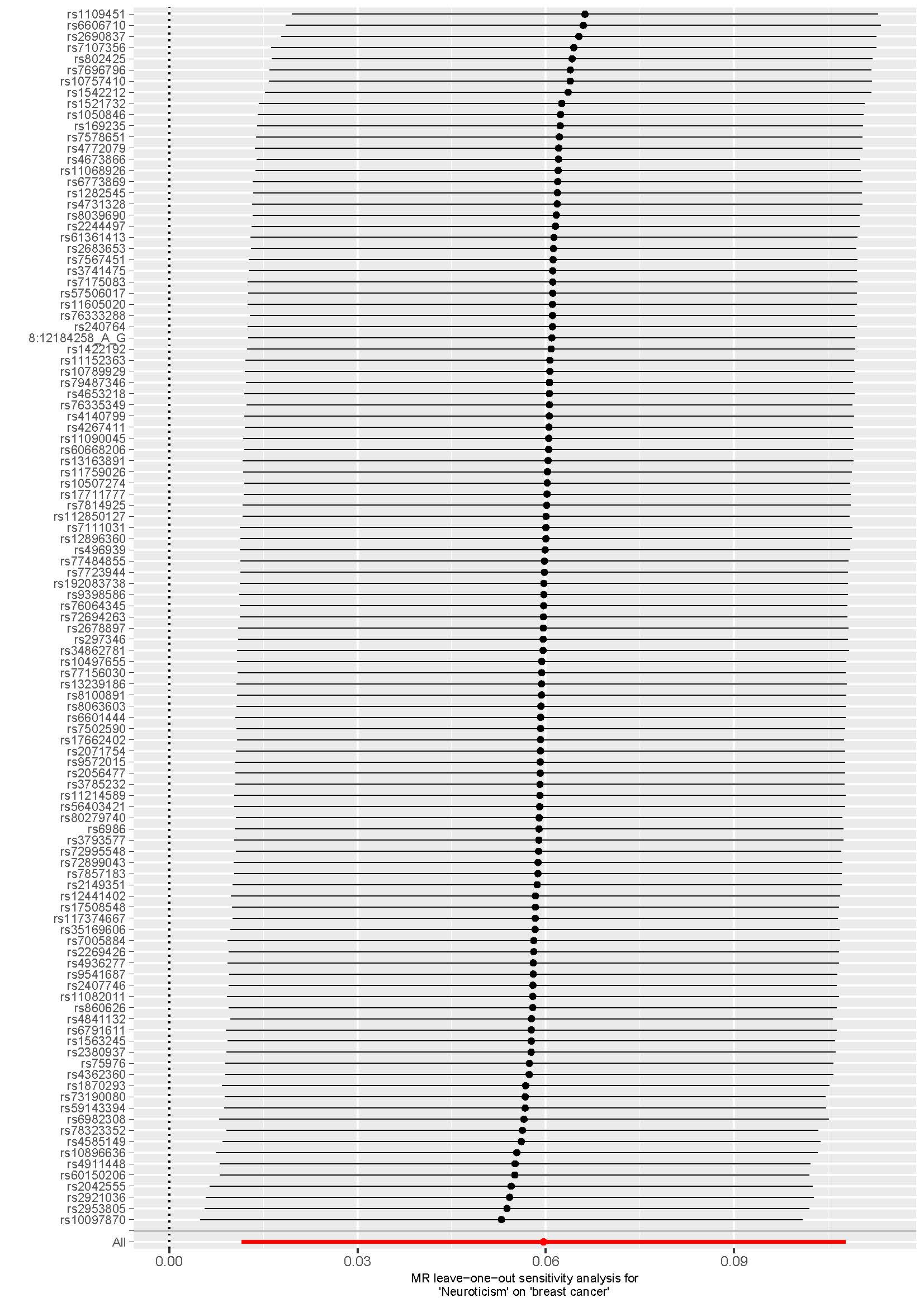 S1-B	neuroticism and risk of luminal A like breast cancer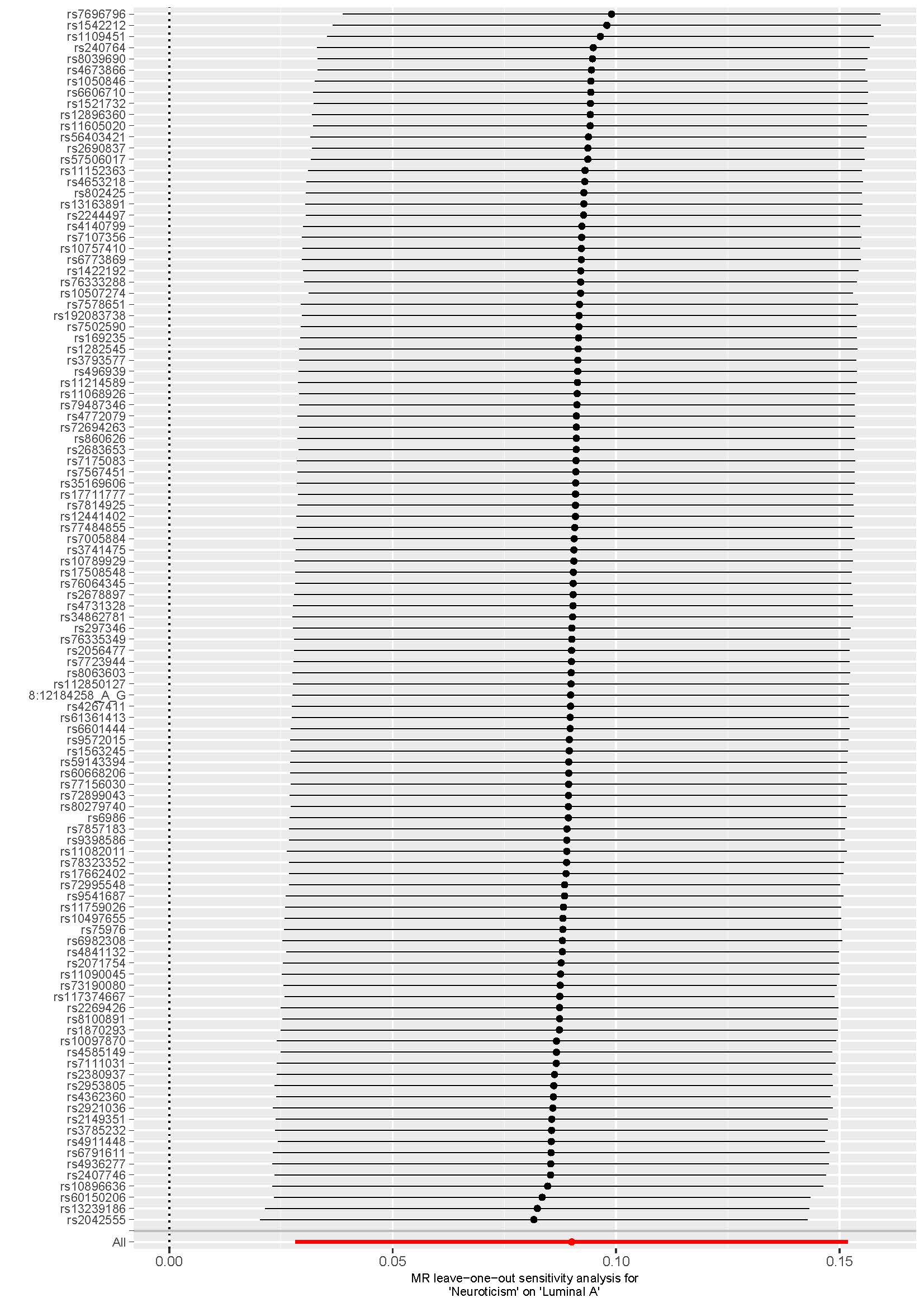 S1-C	neuroticism and risk of luminal B like breast cancer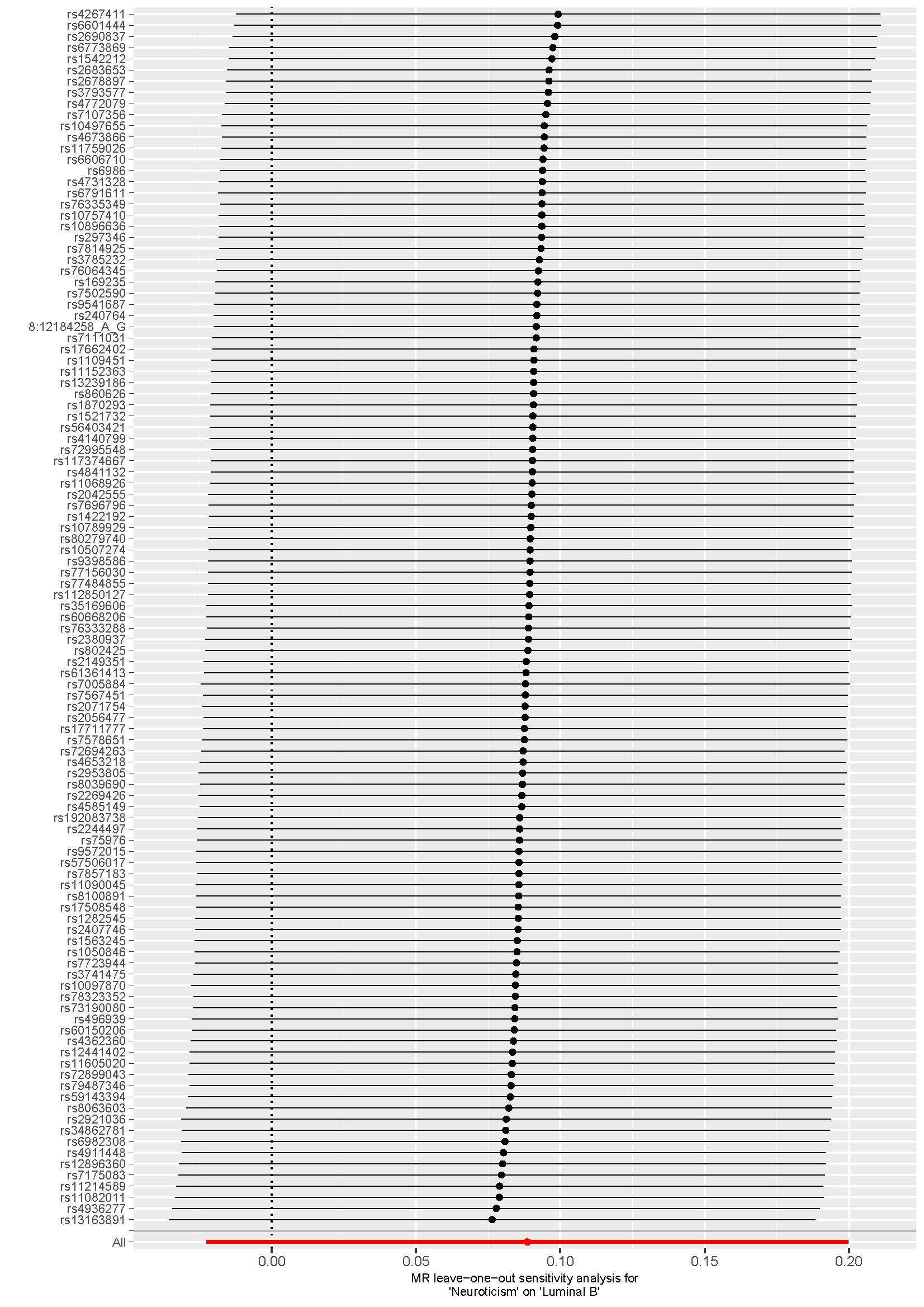 S1-D	neuroticism and risk of luminal B HER2- breast cancer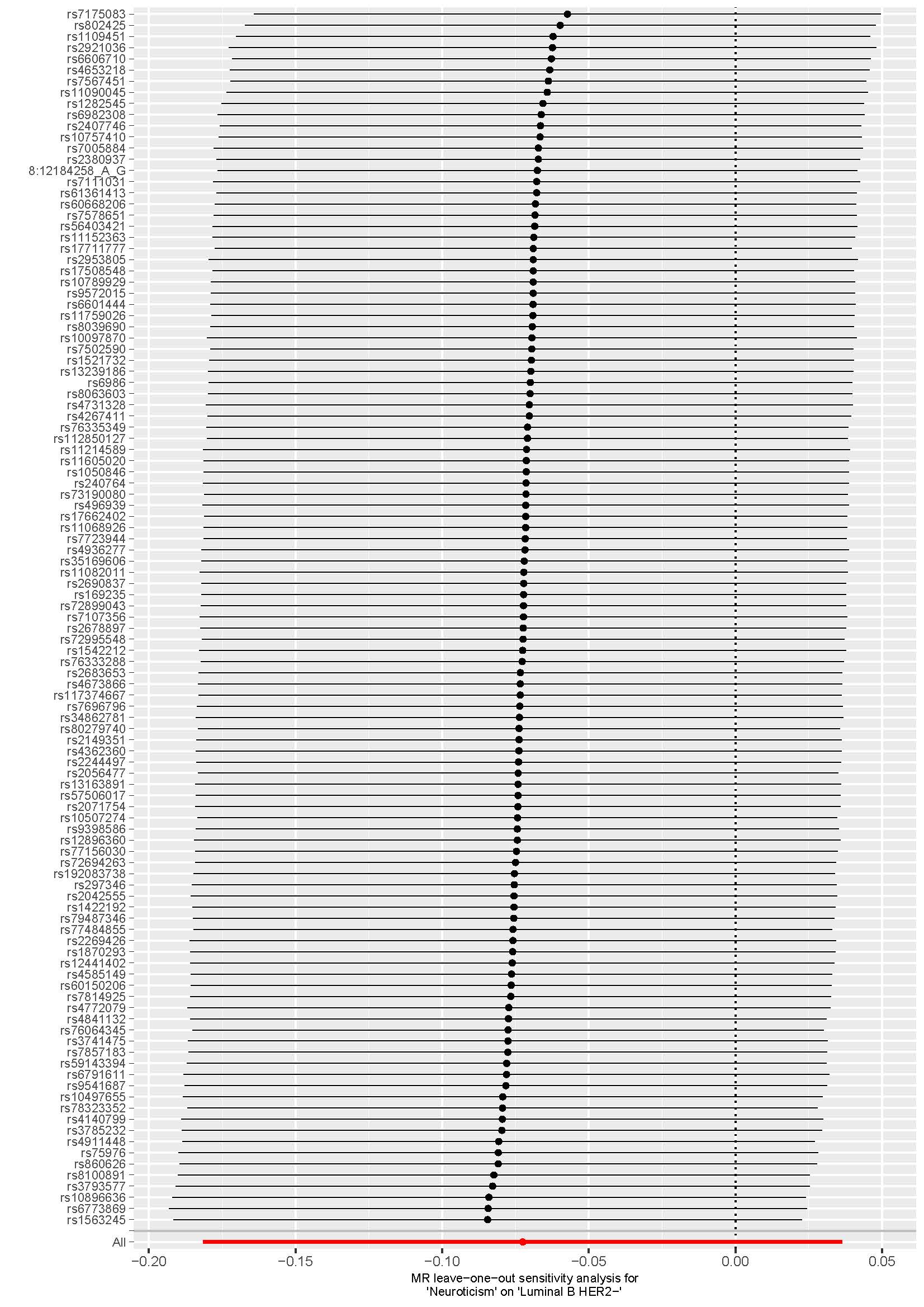 S1-E	neuroticism and risk of HER2 enriched breast cancer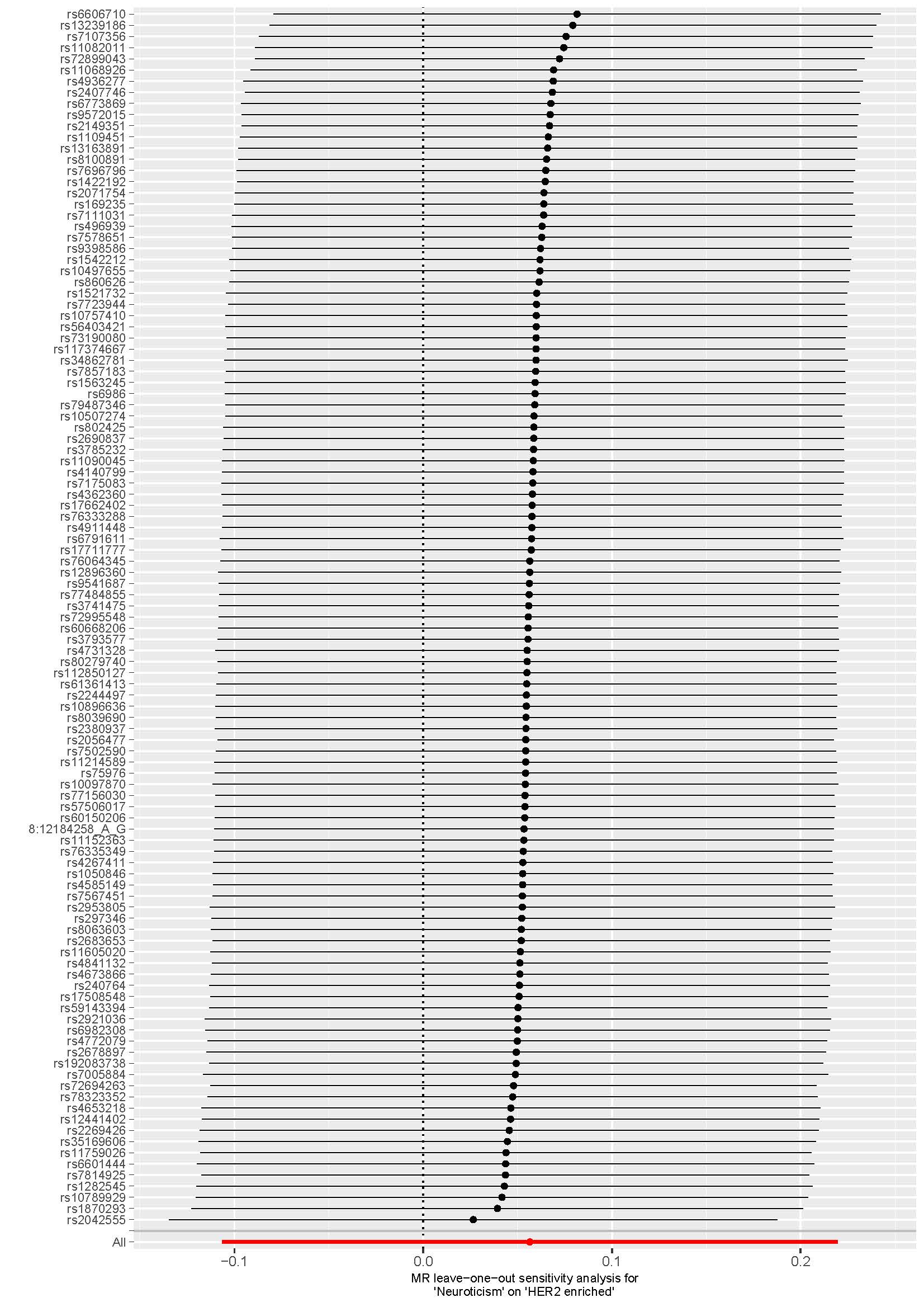 S1-F	neuroticism and risk of Triple negative breast cancer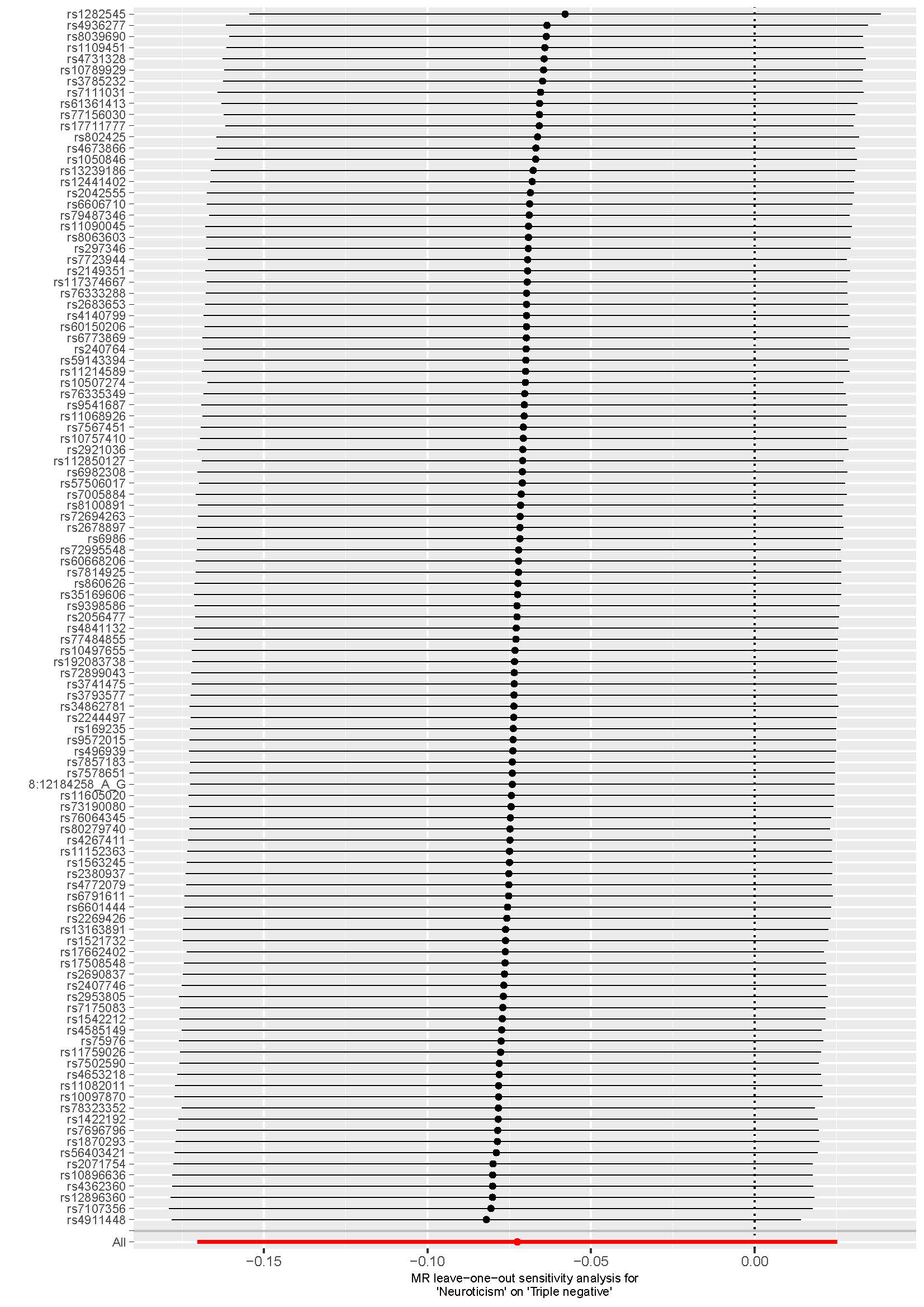 S1-G	neuroticism and survival of breast cancer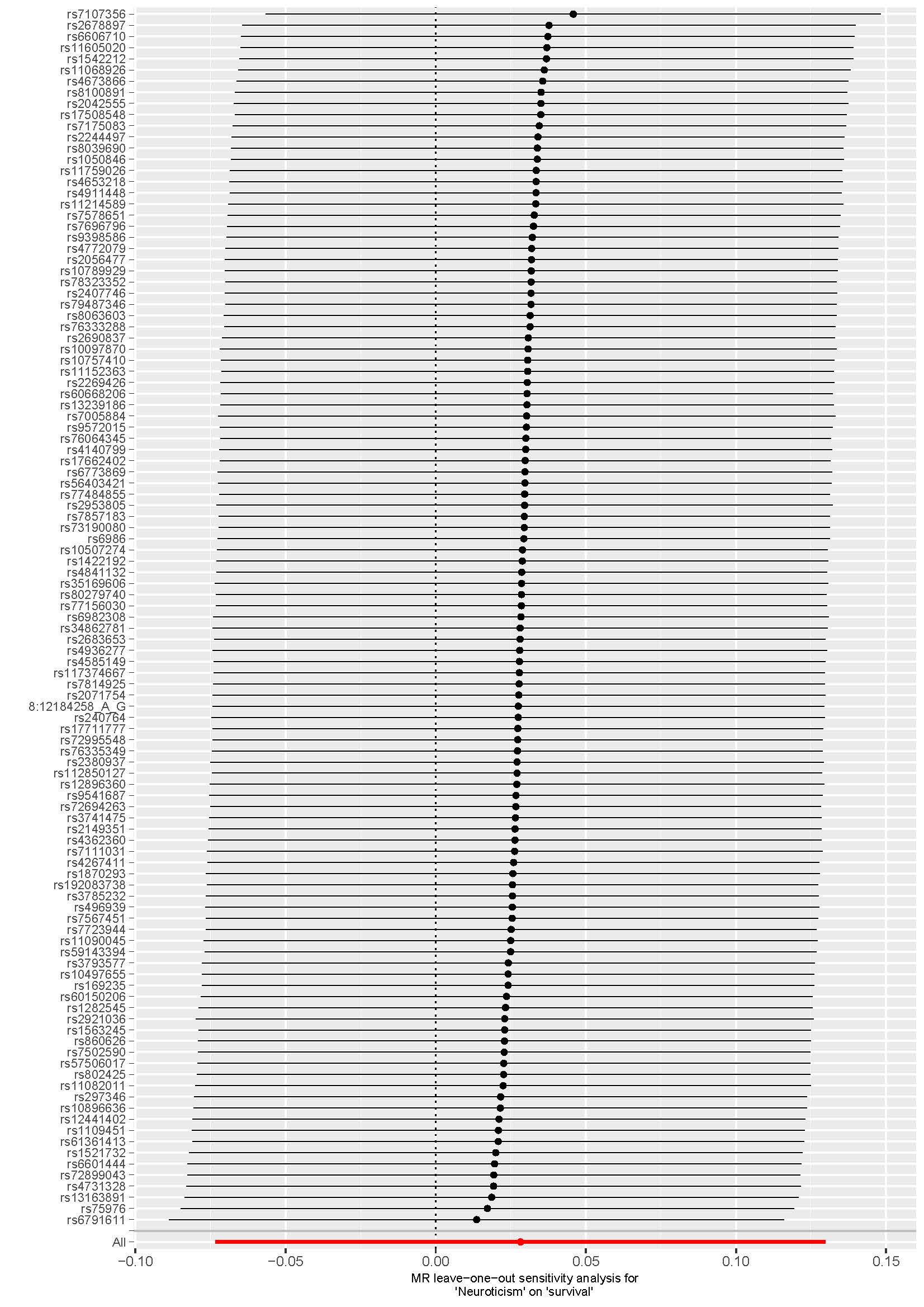 S1-H	neuroticism and survival of ER+ breast cancer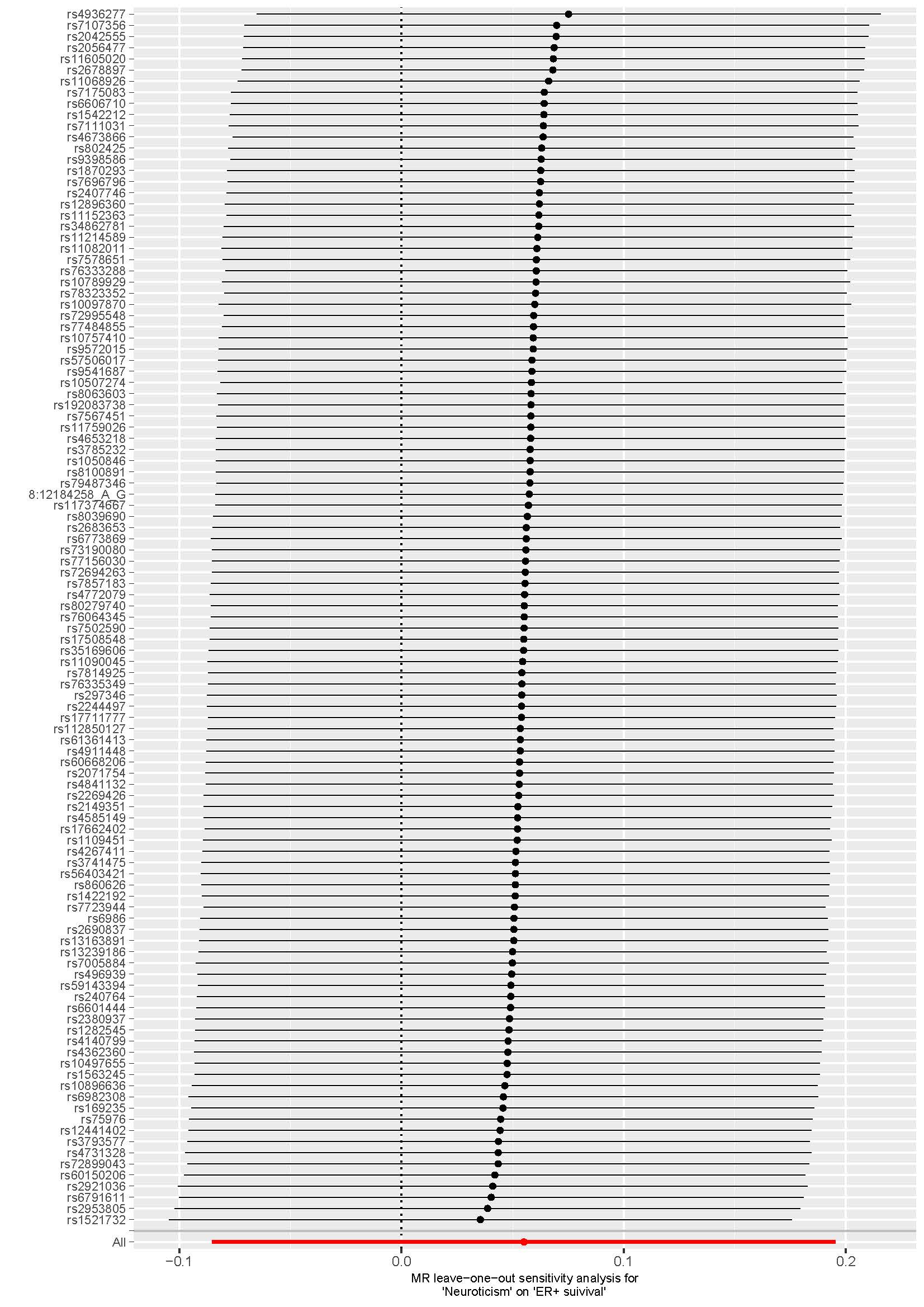 S1-I		neuroticism and survival of ER- breast cancer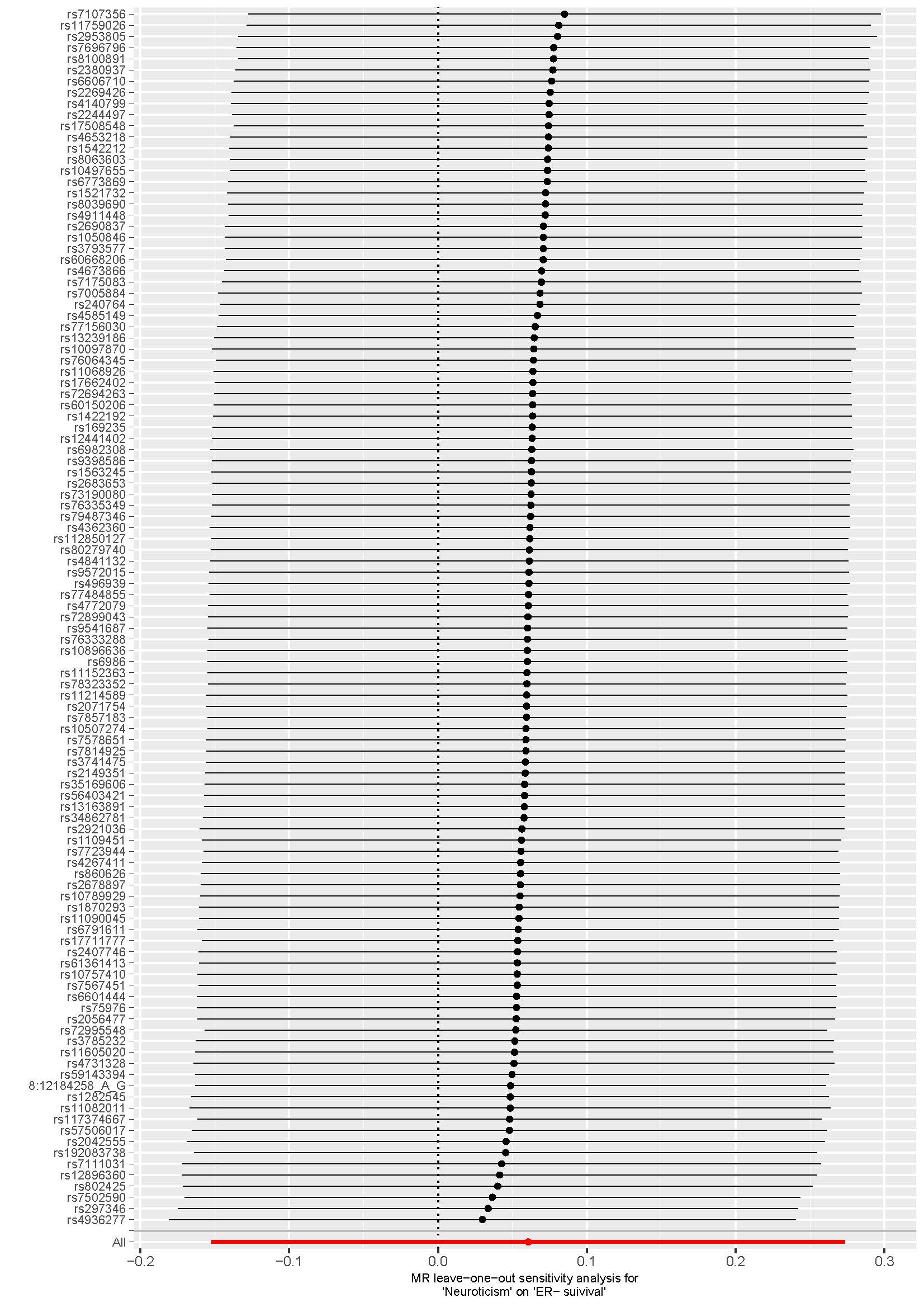 Figure S2. Leave-one-out analysis for extraversion and breast cancerS2-A	extraversion and risk	of breast cancer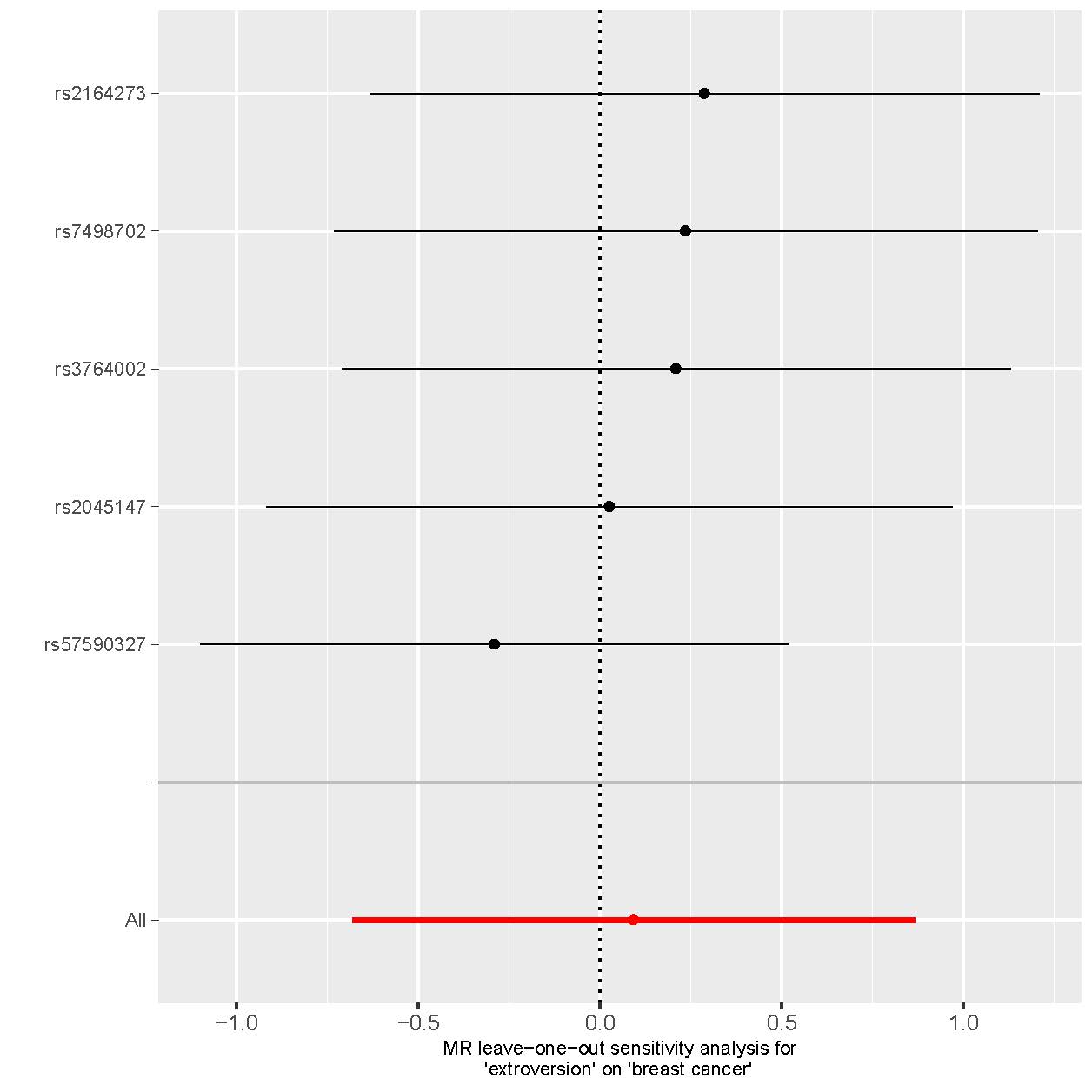 S2-B	extraversion and risk	of luminal A like breast cancer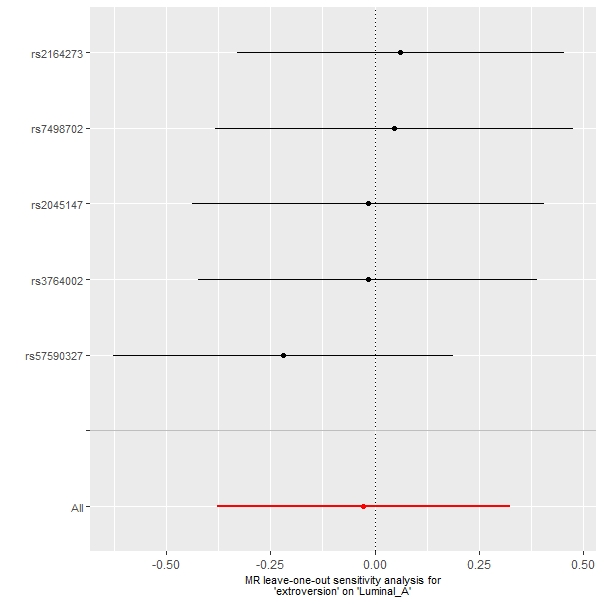 S2-C	extraversion and risk	of luminal B like breast cancer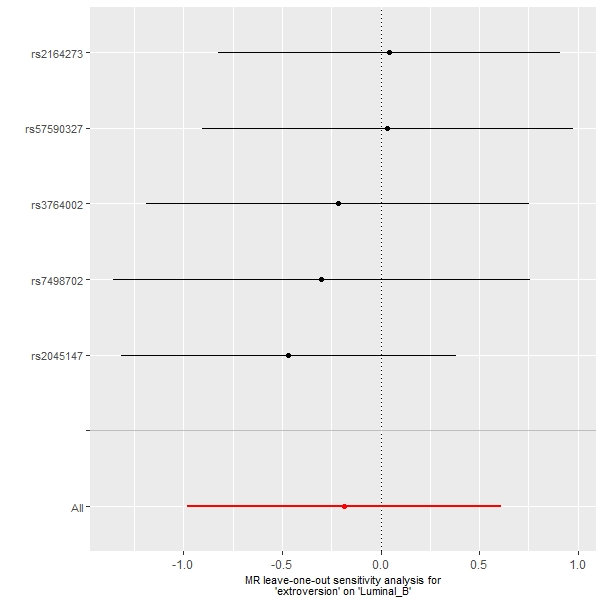 S2-D	extraversion and risk	of luminal B HER2- breast cancer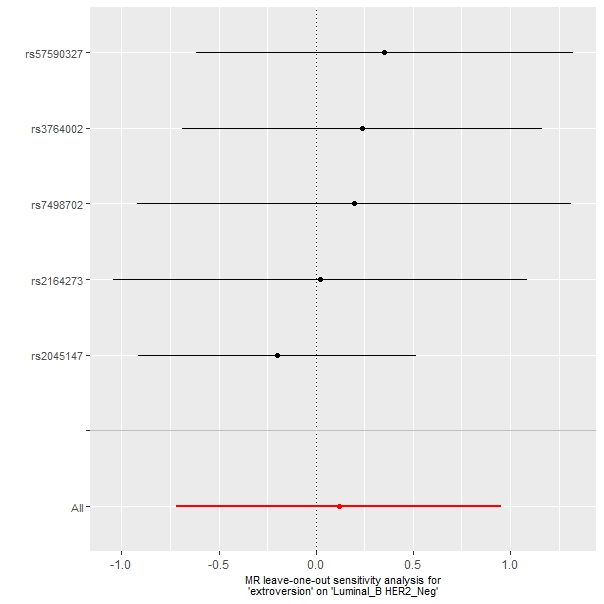 S2-E	extraversion and risk	of HER2 enriched breast cancer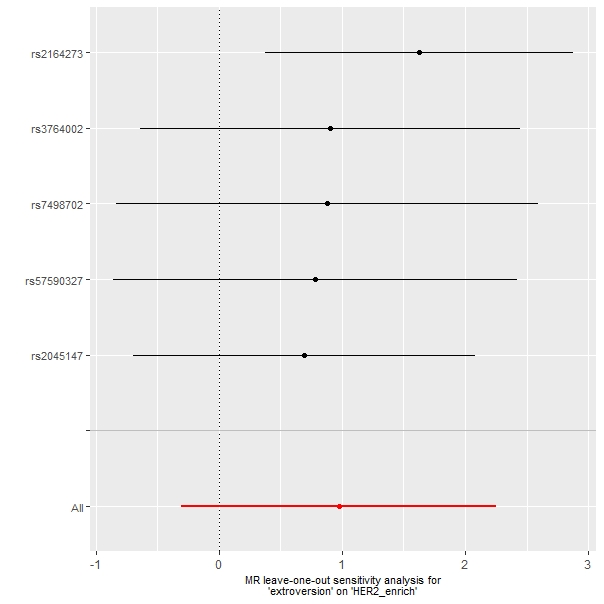 S2-F	extraversion and risk	of Triple negative breast cancer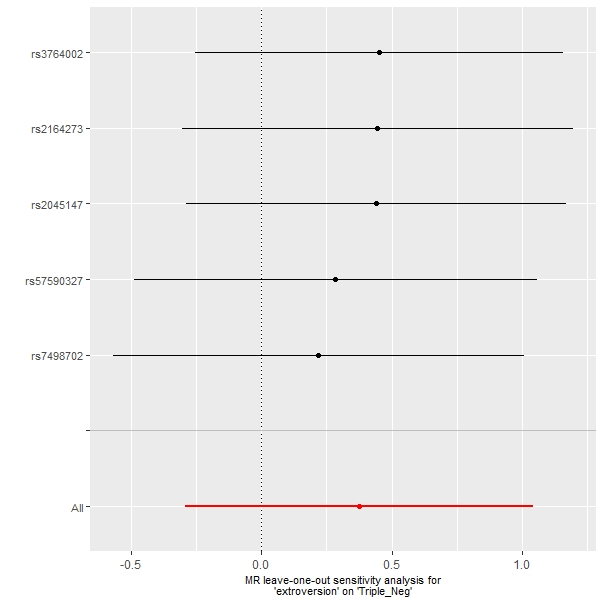 S2-G	extraversion and survival	of breast cancer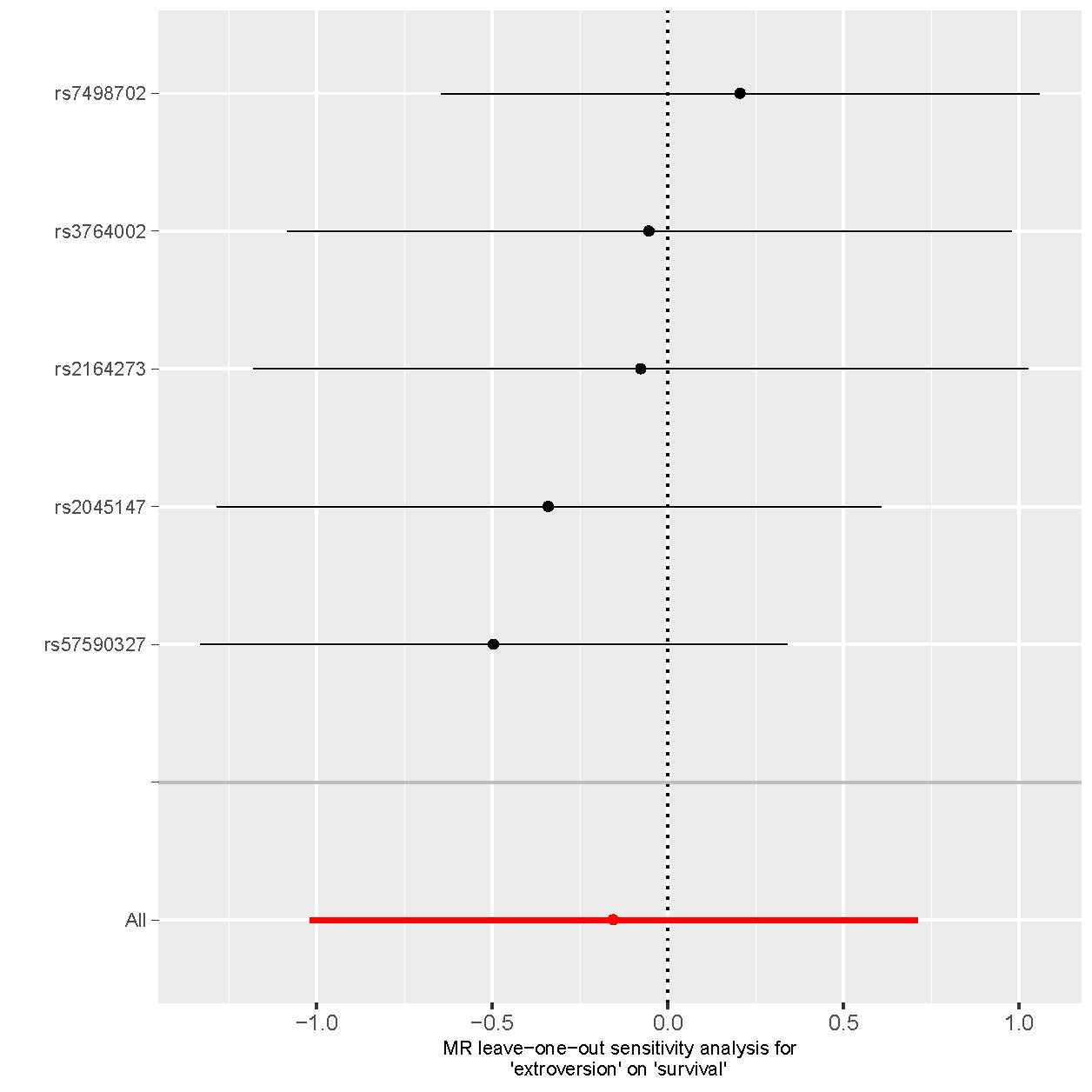 S2-H	extraversion and survival	of ER+ breast cancer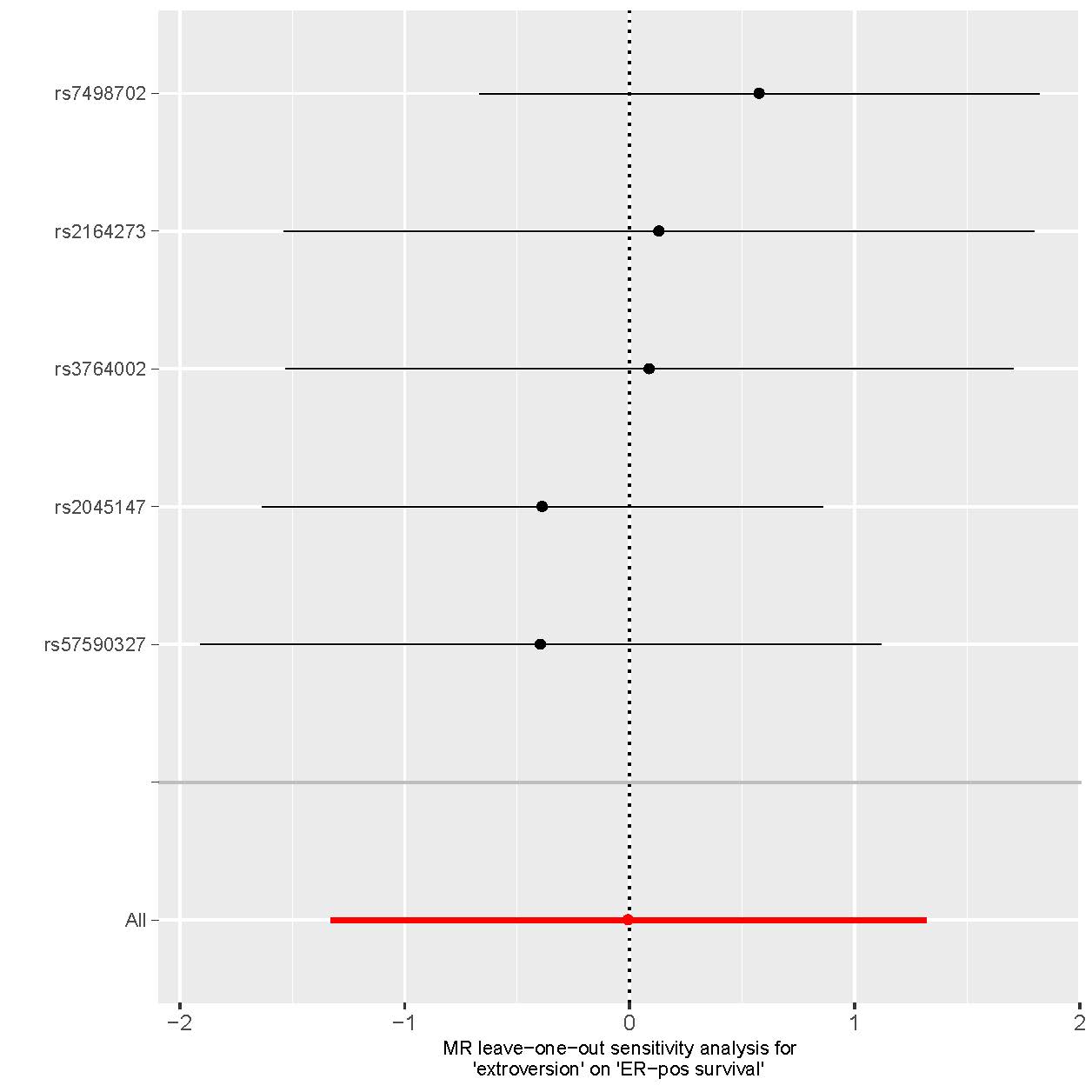 S2-I		extraversion and survival	of ER- breast cancer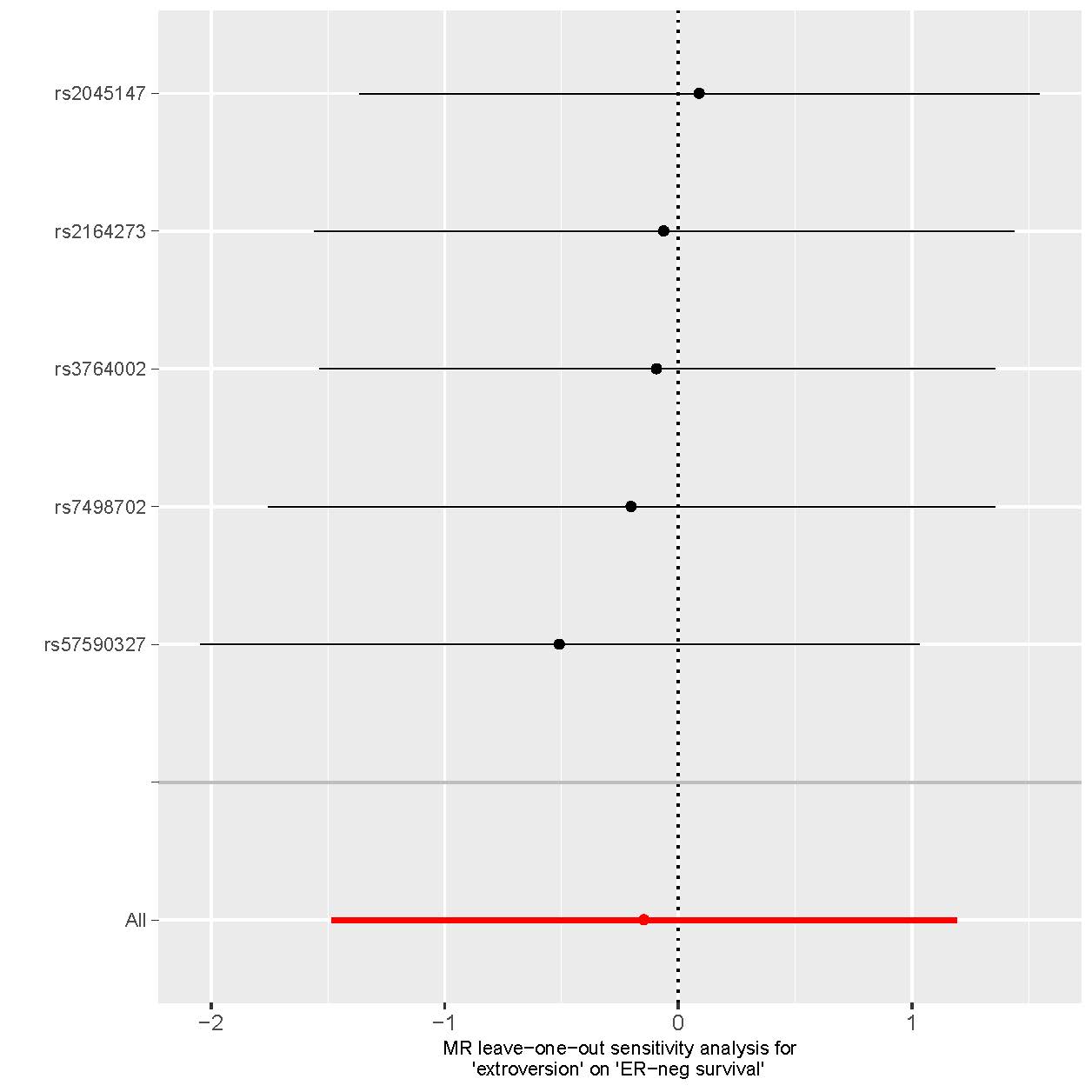 Figure S3. Funnel plot of neuroticism and breast cancerS3-A	neuroticism and risk of breast cancer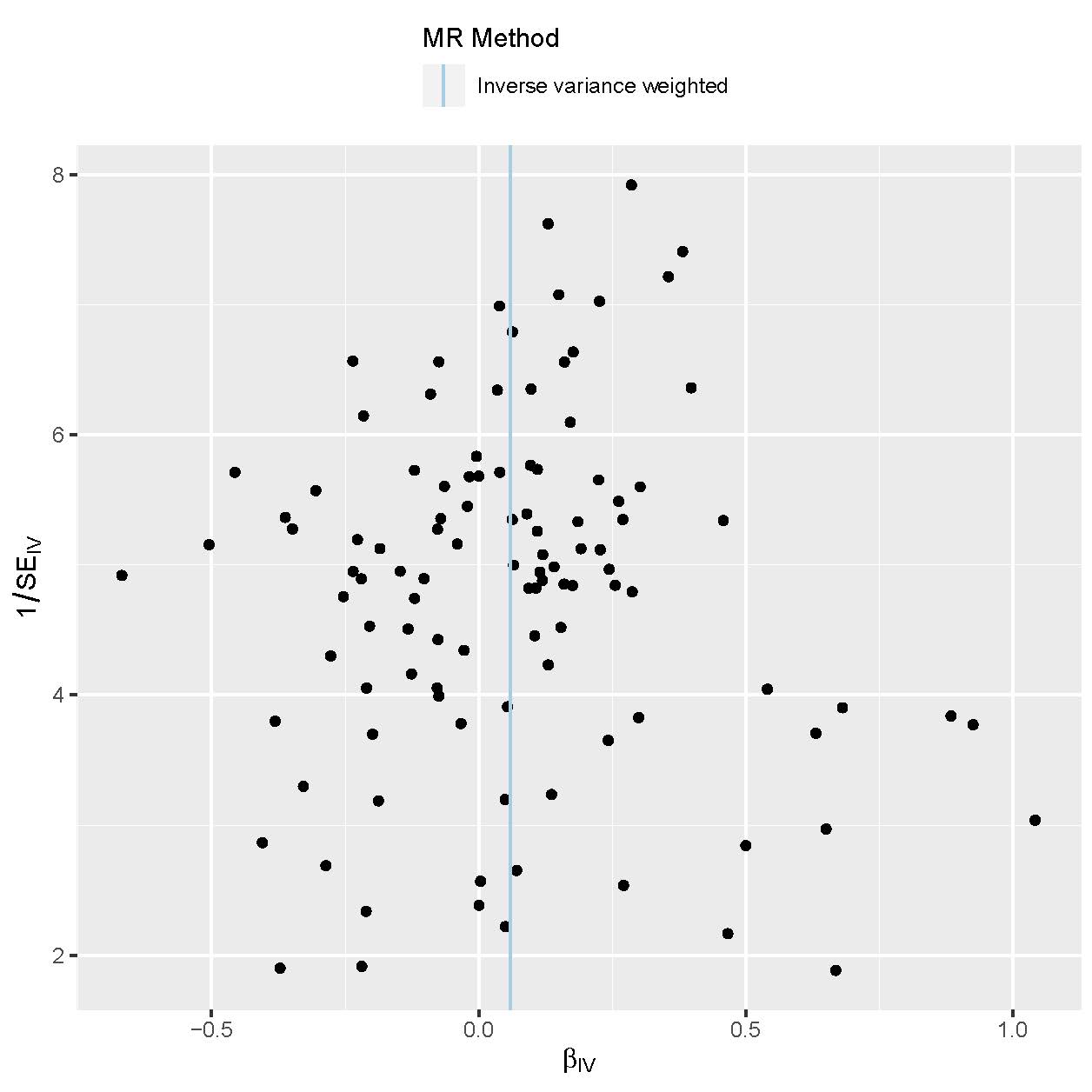 S3-B	neuroticism and risk of luminal A like breast cancer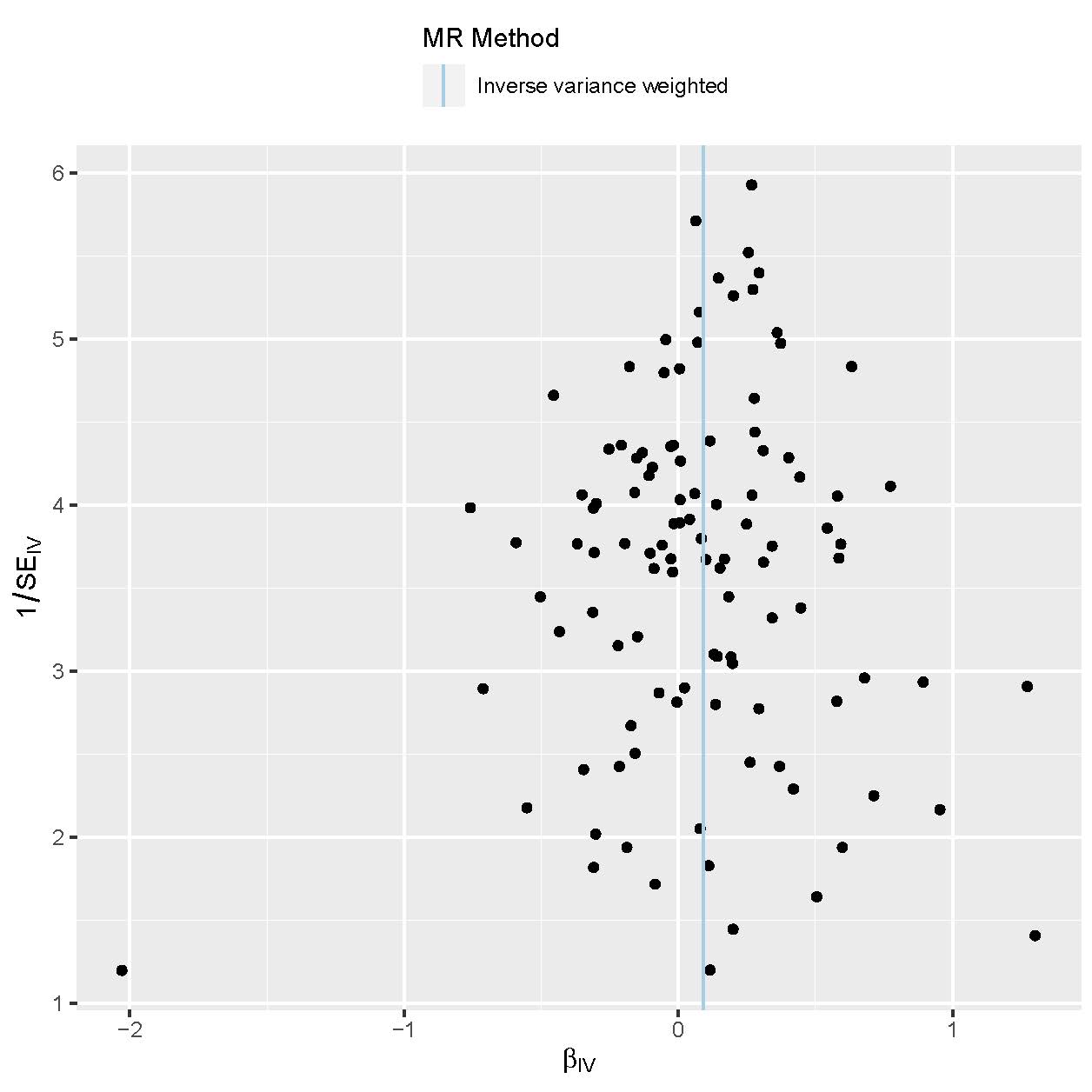 S3-C	neuroticism and risk of luminal B like breast cancer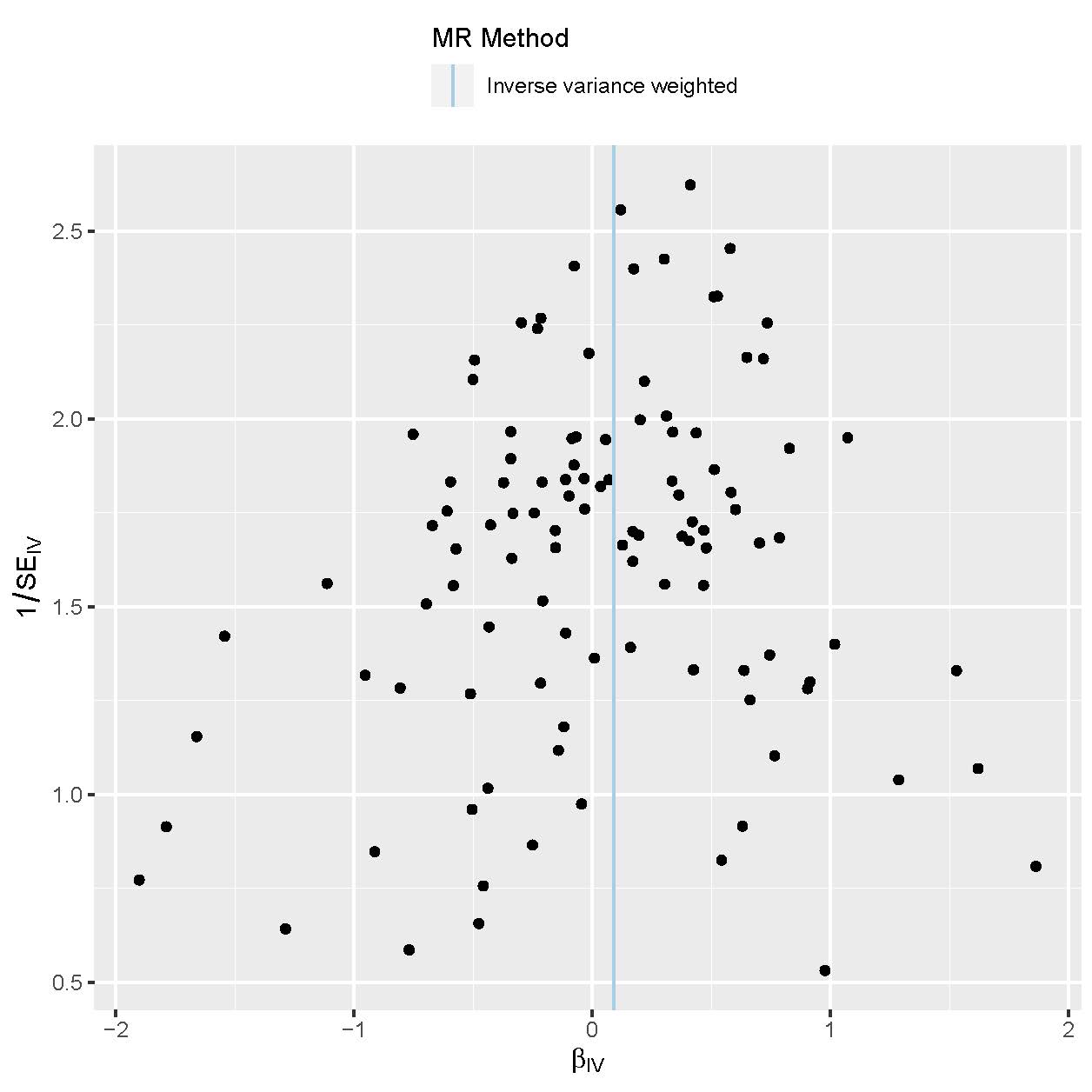 S3-D	neuroticism and risk of luminal B HER2- breast cancer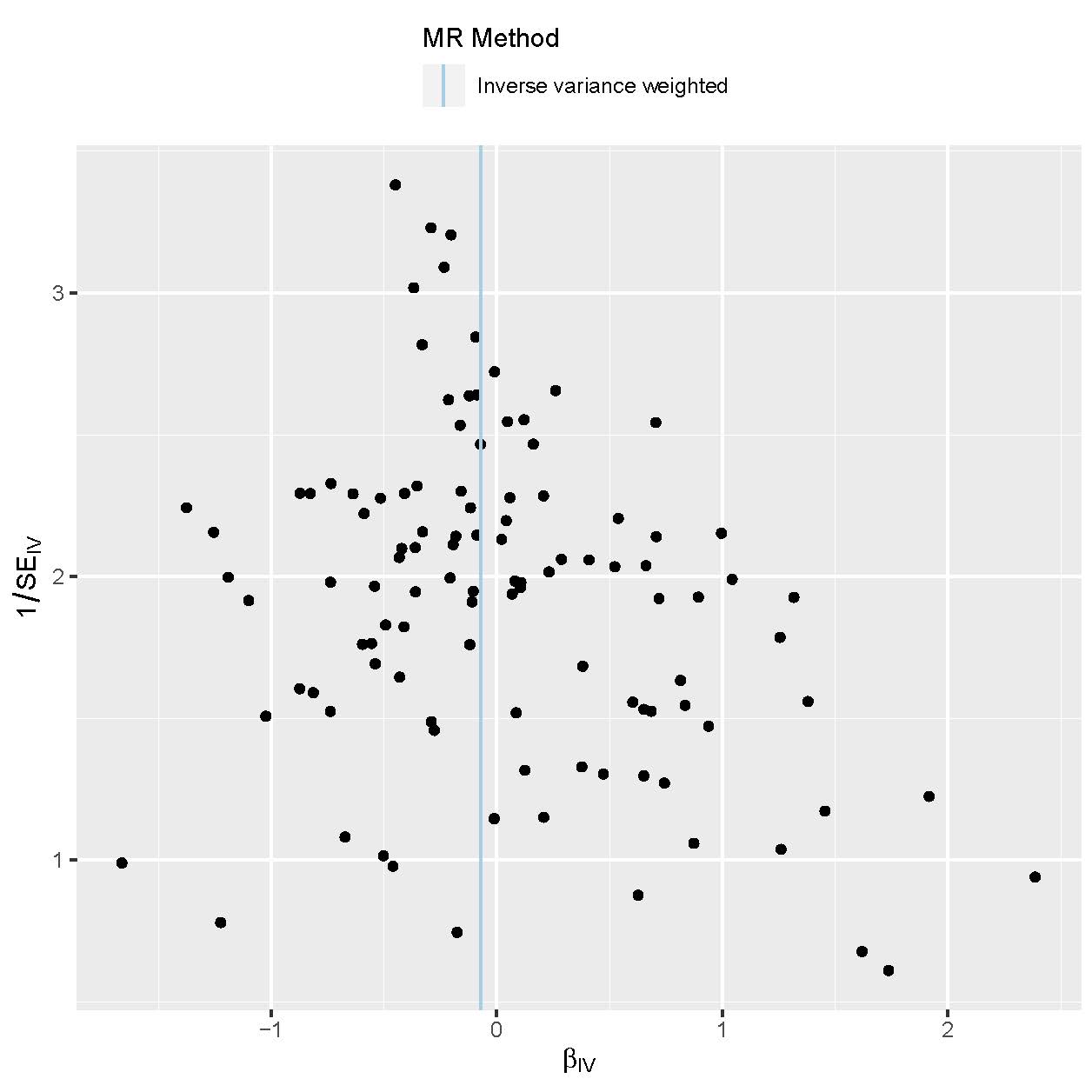 S3-E	neuroticism and risk of HER2 enriched breast cancer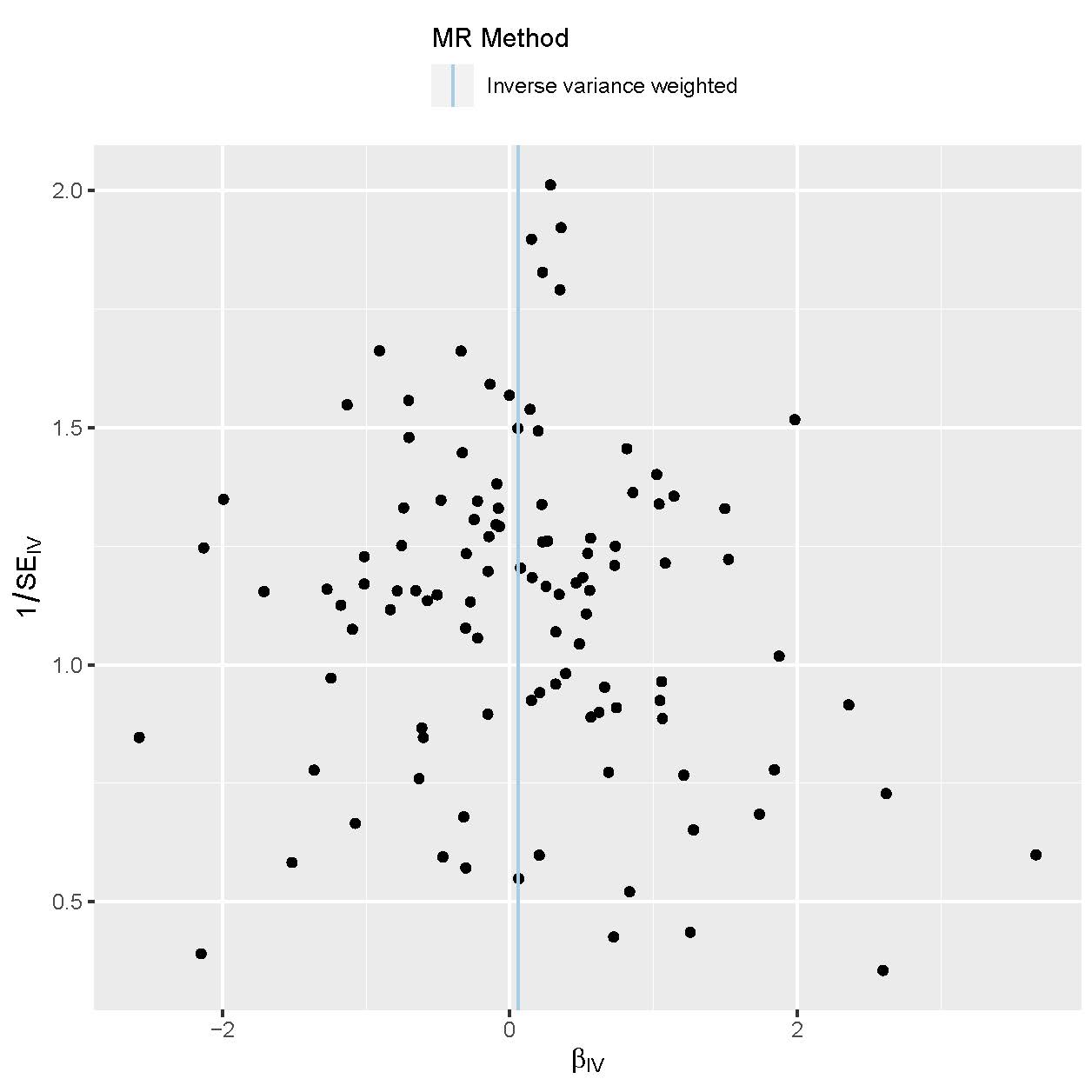 S3-F	neuroticism and risk of Triple negative breast cancer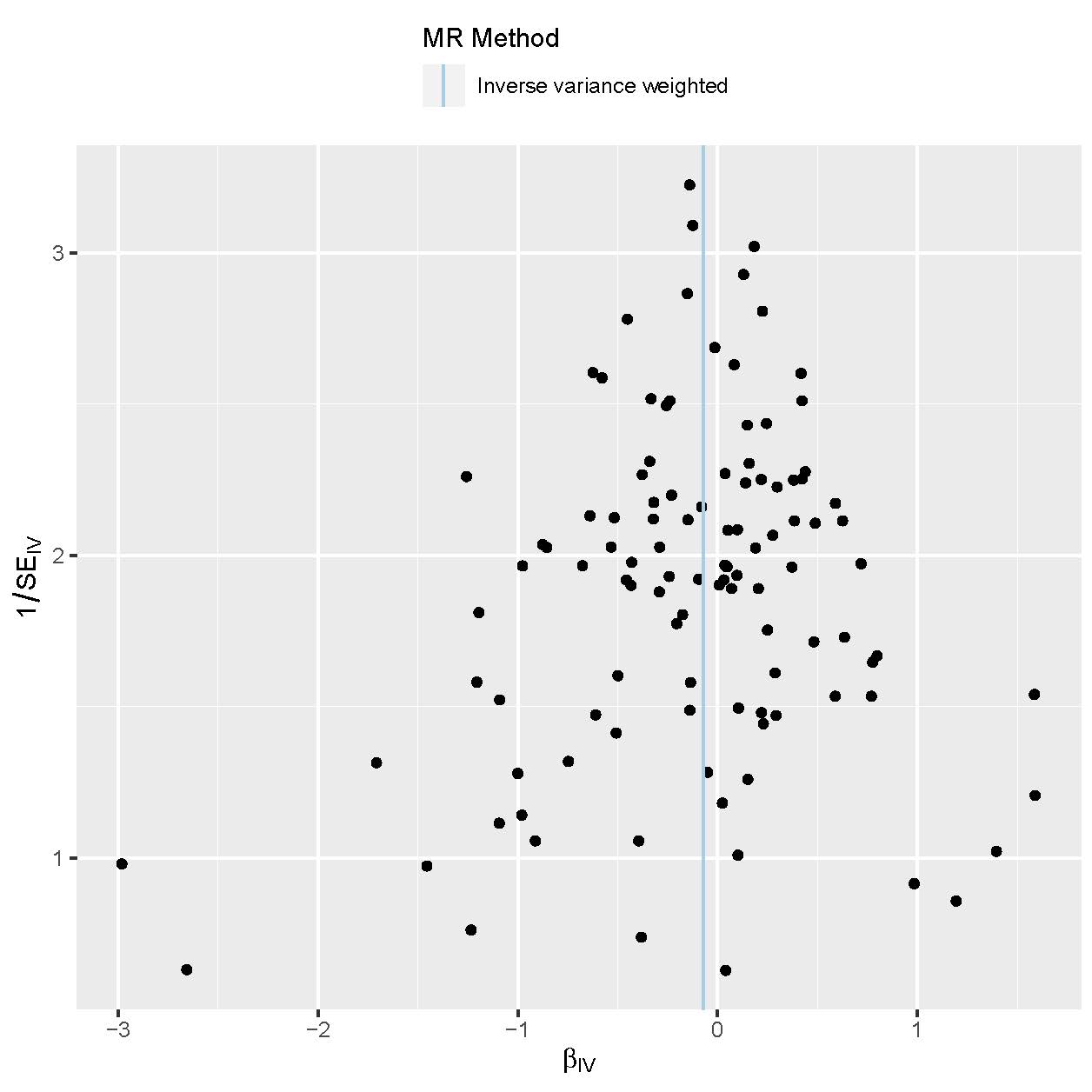 S3-G	neuroticism and survival of breast cancer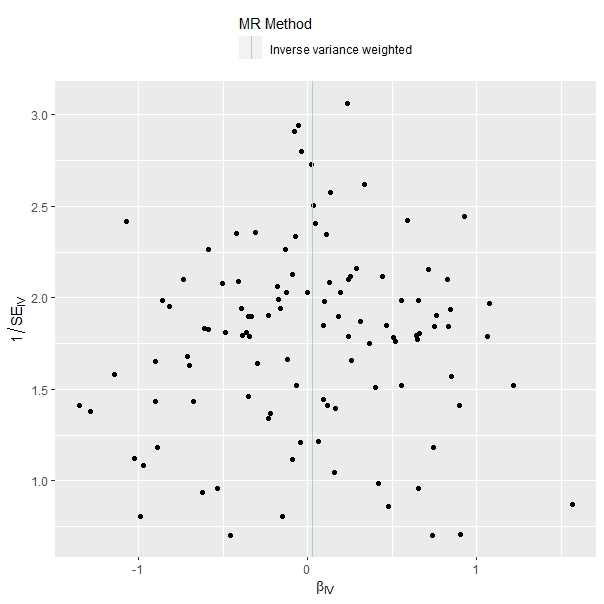 S3-H	neuroticism and survival of ER+ breast cancer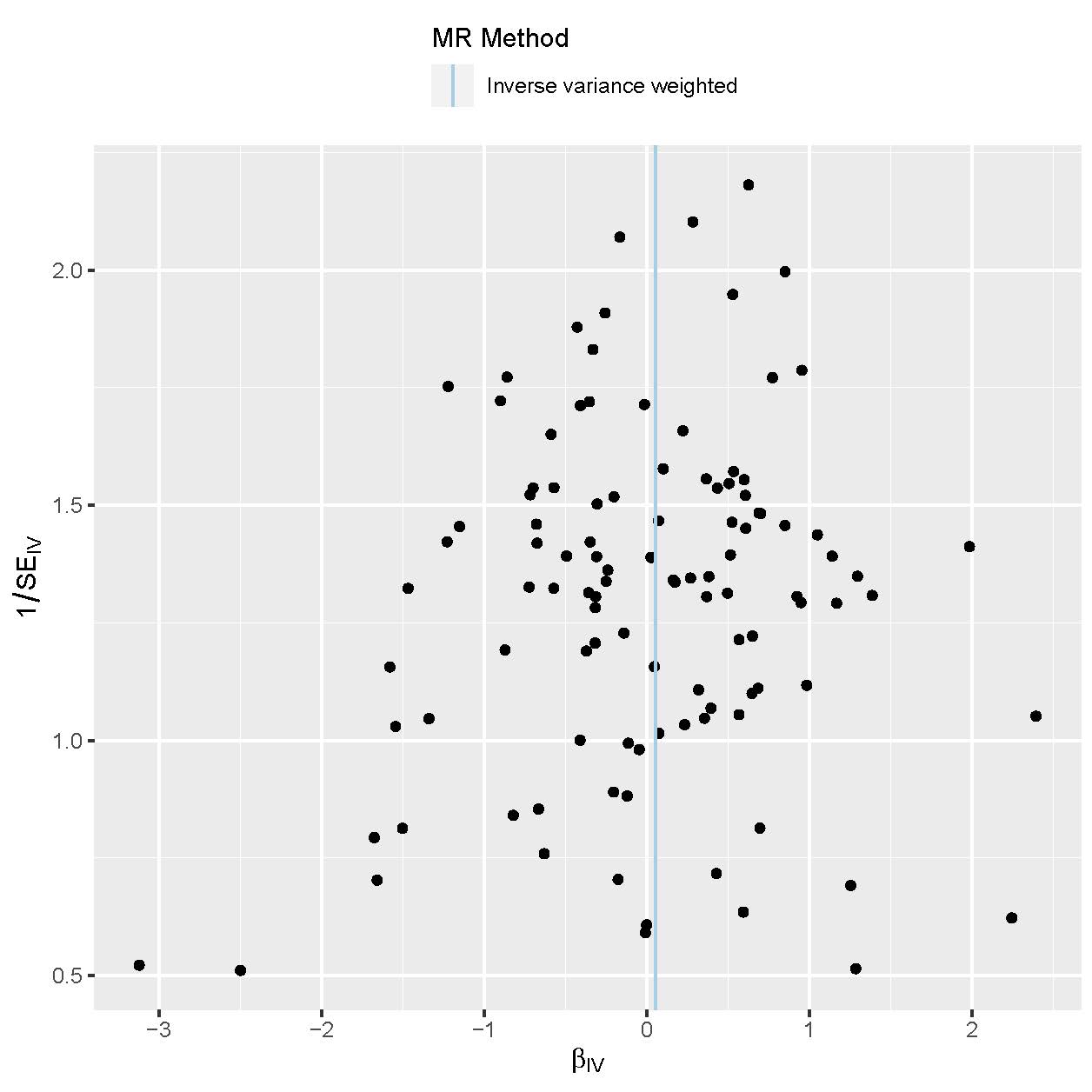 S3-I		neuroticism and survival of ER- breast cancer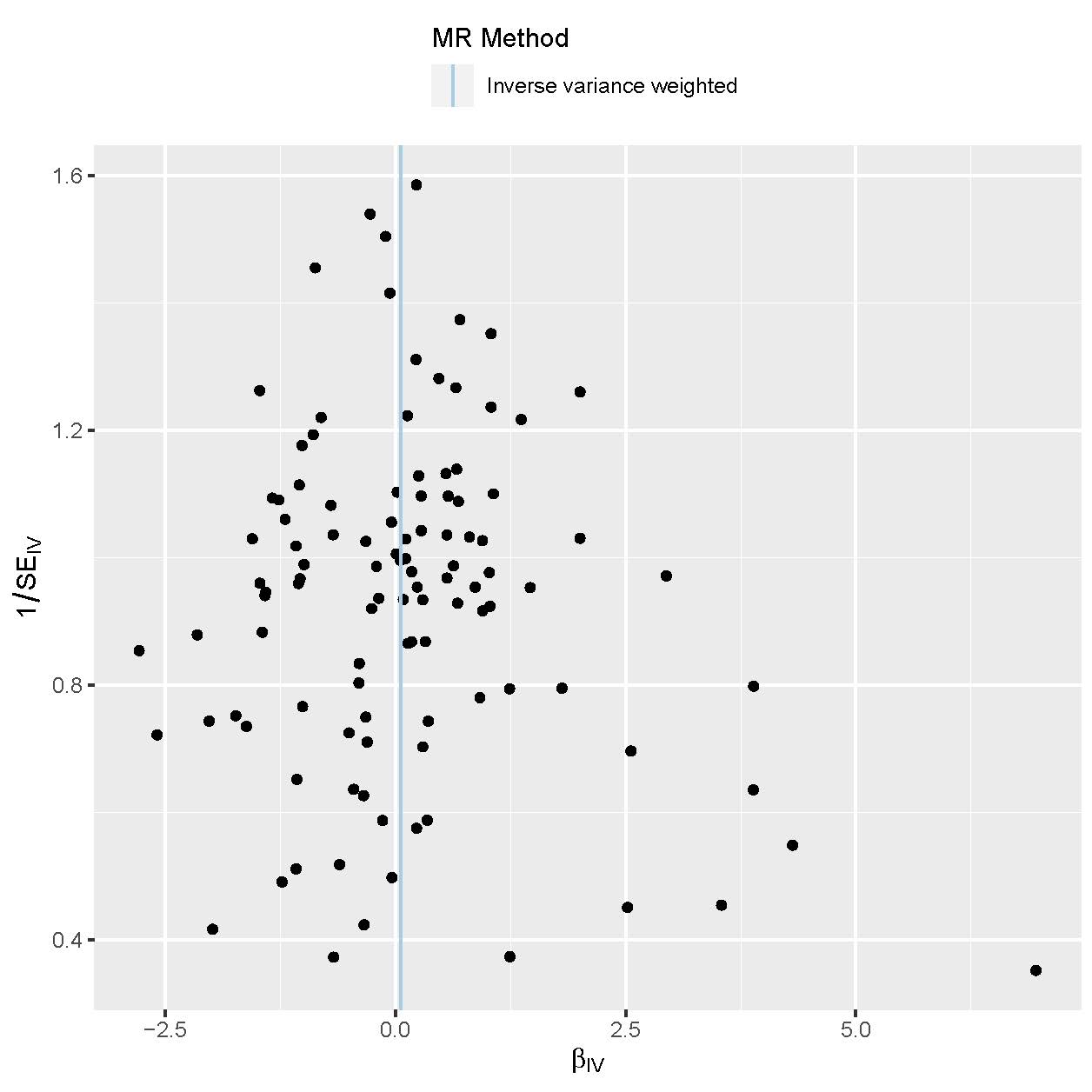 Figure S4. Funnel plot of extraversion and breast cancerS4-A	extraversion and risk of breast cancer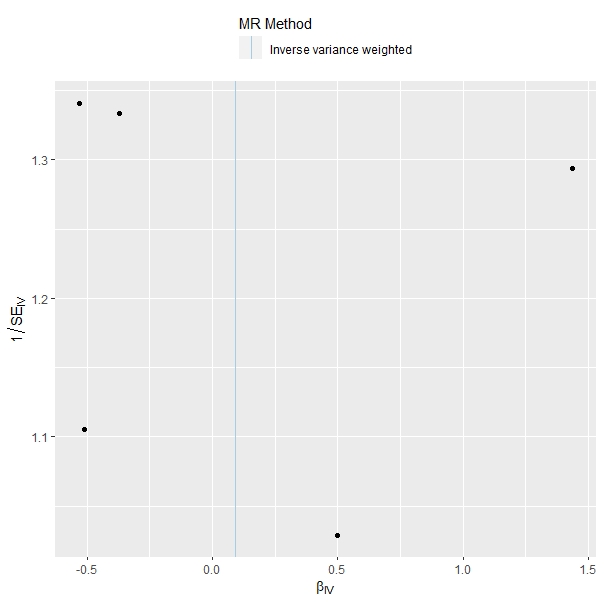 S4-B	extraversion and risk of luminal A like breast cancer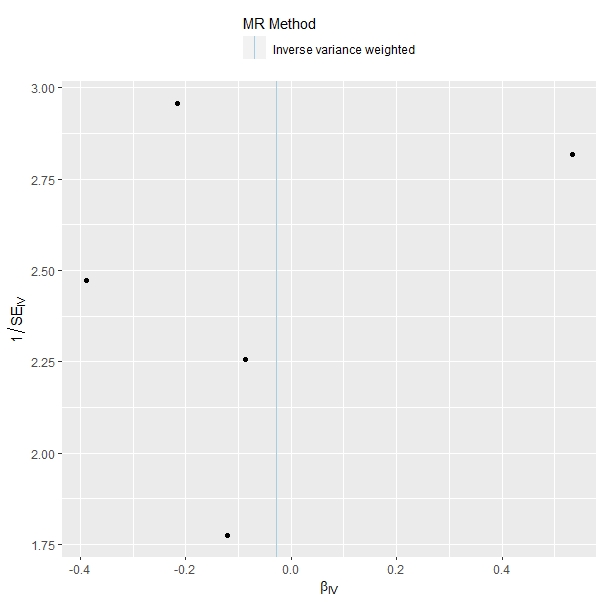 S4-C	extraversion and risk of luminal B like breast cancer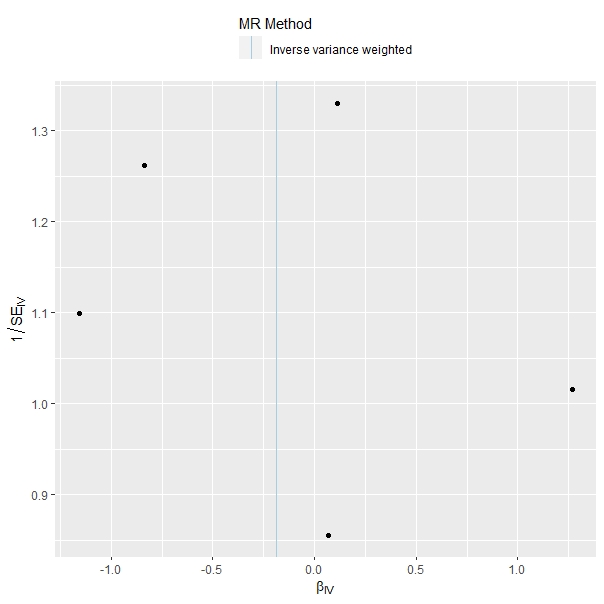 S4-D	extraversion and risk of lumina B HER2- breast cancer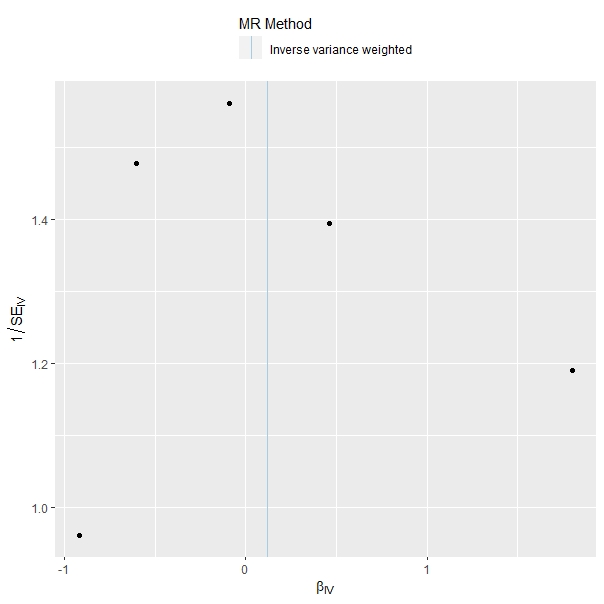 S4-E	extraversion and risk of HER2 enriched breast cancer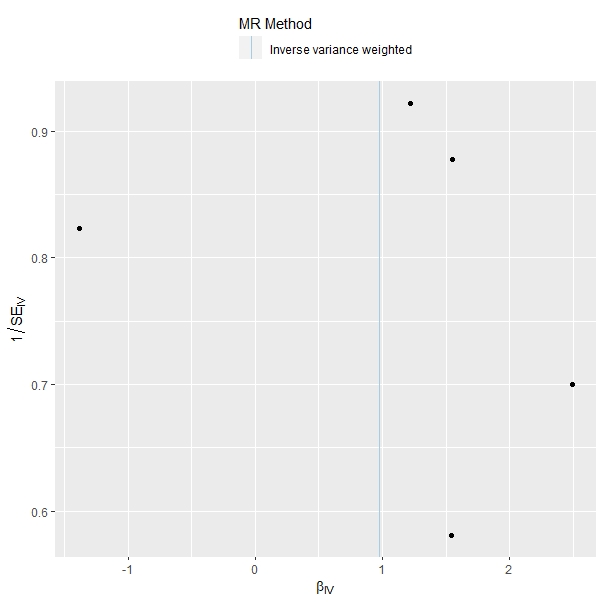 S4-F	extraversion and risk of Triple negative breast cancer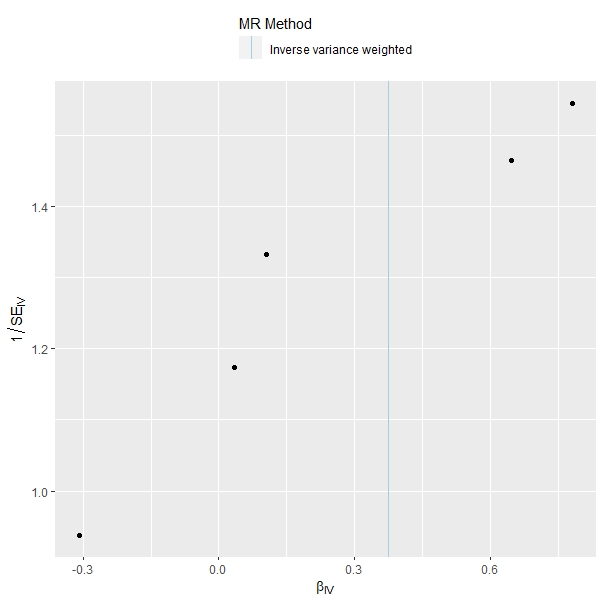 S4-G	extraversion and survival risk of breast cancer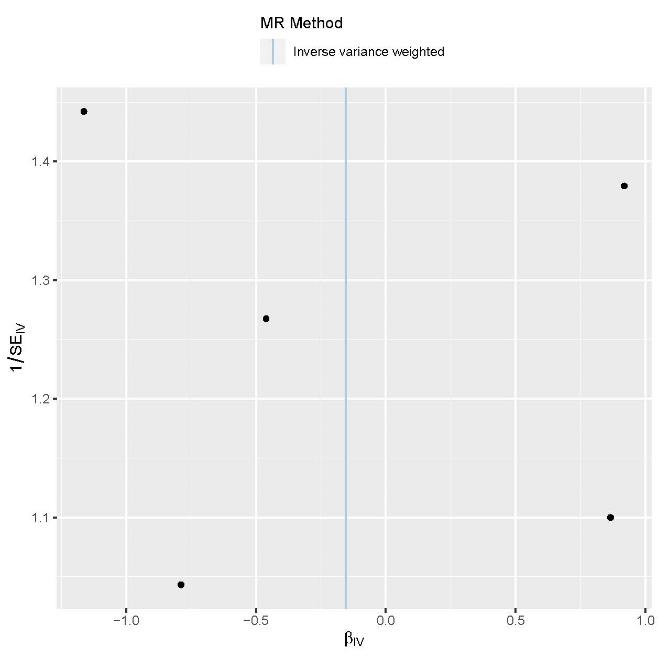 S4-H	extraversion and survival risk of ER+ breast cancer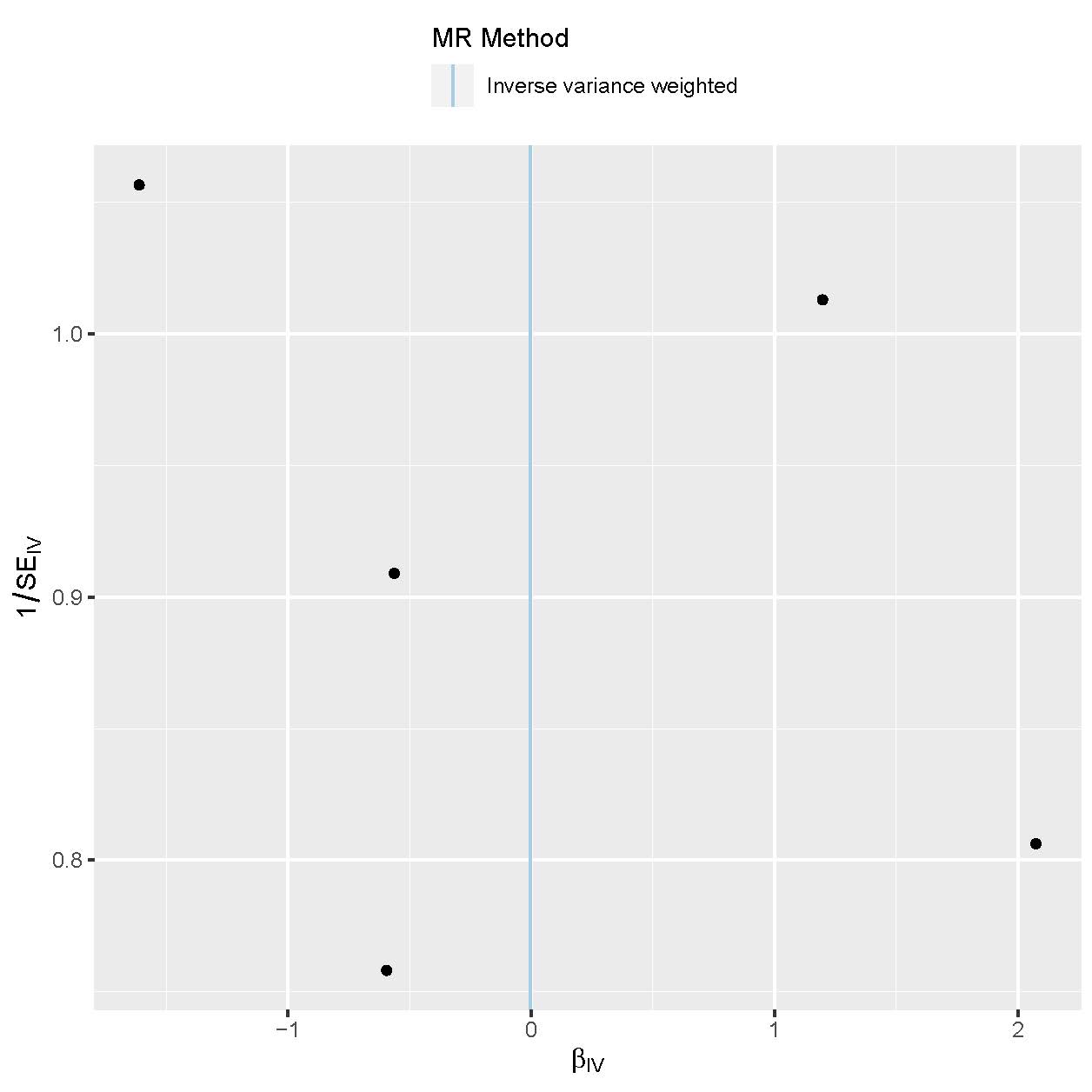 S4-I		extraversion and survival risk of ER- breast cancer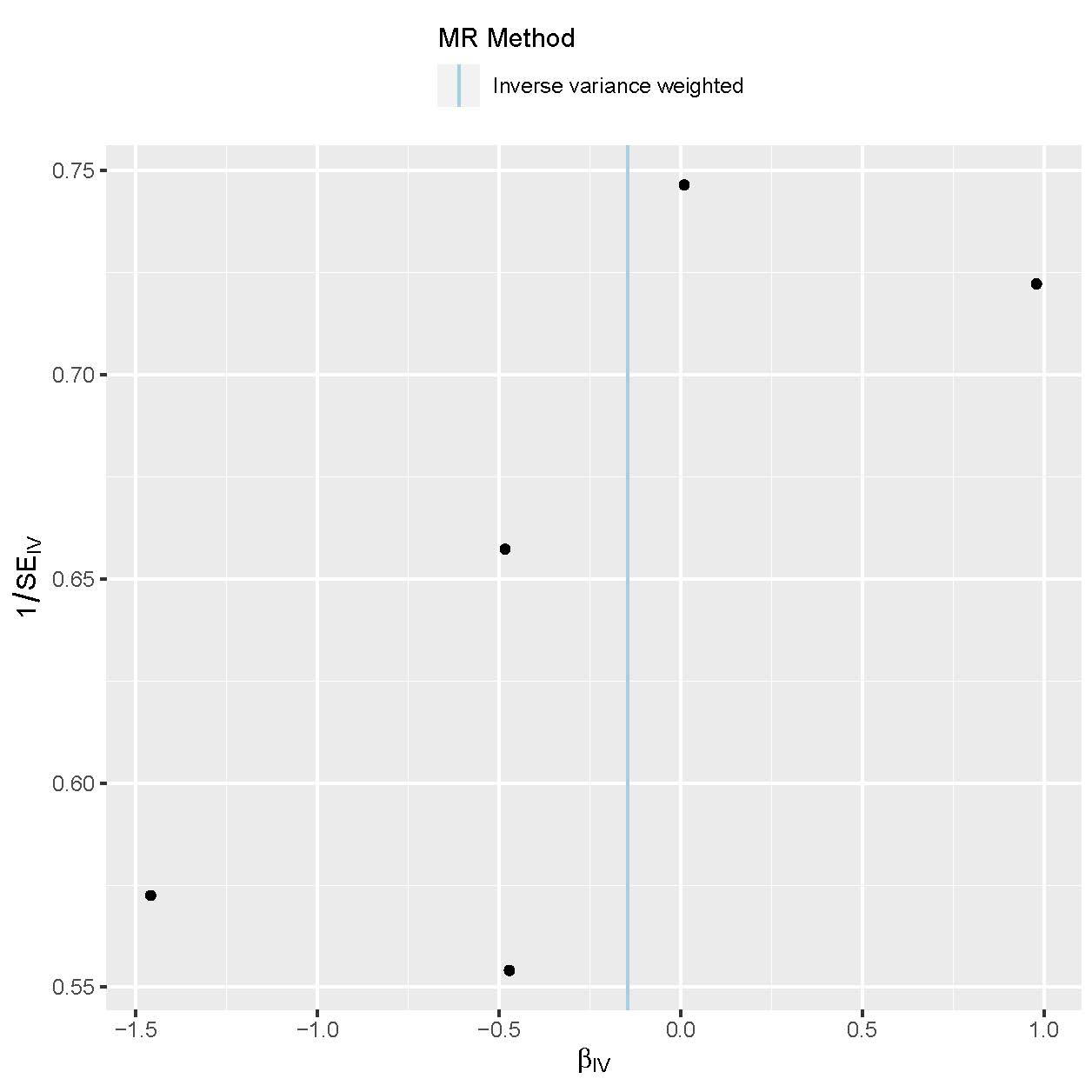 Table S1. Characters of SNPs of neuroticism extracted from GWASTable S1. Characters of SNPs of neuroticism extracted from GWASTable S1. Characters of SNPs of neuroticism extracted from GWASTable S1. Characters of SNPs of neuroticism extracted from GWASTable S1. Characters of SNPs of neuroticism extracted from GWASTable S1. Characters of SNPs of neuroticism extracted from GWASTable S1. Characters of SNPs of neuroticism extracted from GWASTable S1. Characters of SNPs of neuroticism extracted from GWASTable S1. Characters of SNPs of neuroticism extracted from GWASChrSNPβSEEANEAEAFP valuenearest gene1rs4653218-0.0380680.0056111TC0.571351.17E-11.1rs1692350.0330310.0056122AG0.250033.97E-09CACNA1E2rs20425550.0391640.0055916GA0.410452.49E-12.2rs26788970.0329990.0055896GA0.611443.56E-09VRK22rs46738660.0325680.0056941AG0.855981.07E-08.2rs75674510.0324770.0057035GT0.720291.24E-08.2rs10497655-0.031720.0055758TC0.314341.28E-08ZNF804A2rs783233520.0314460.0055323CT0.0955631.32E-08VRK22rs75786510.0306480.0055918TC0.496774.24E-08.3rs6791611-0.0404360.0056087GC0.424125.62E-13STAG13rs67738690.0396870.0055753AG0.358551.09E-12NA3rs15422120.0385470.0055875TG0.393055.25E-12ARPP213rs12825450.034870.0056205TC0.436335.51E-10.3rs75976-0.0331720.0055909GA0.41752.97E-09IL20RB3rs189298483#0.0303730.0054128GA0.0033442.01E-08ENTPD3-AS13rs45851490.0305850.0055495TC0.822933.56E-08.4rs76967960.0386730.0056819GA0.253191.00E-11TENM34rs591433940.0318610.0056759AG0.307891.99E-08.5rs13163891-0.0354210.0056497CA0.621033.63E-10.5rs14221920.0345870.0057392GA0.16561.68E-09LINC004615rs7723944-0.031130.005638GA0.0660093.36E-08FAM172A6rs22694260.0377620.0055953GA0.35941.49E-11TNXB6rs175085480.0361850.0057344TG0.126442.79E-10GABBR16rs93985860.034670.0056479AG0.132078.34E-10RP11-436D23.16rs2407640.0327430.0056061GA0.475275.21E-09ASCC36rs69860.0321170.0056886GC0.223341.65E-08RPP216rs11759026-0.0310820.0056151AG0.229143.11E-08.7rs47313280.039680.0056119TC0.475321.55E-12GRM87rs132391860.0351110.0055773CT0.298073.07E-10CTTNBP27rs2056477-0.0341880.0056382GC0.231281.33E-09MAD1L17rs763353490.0322050.0055133GA0.0917315.18E-09GRM87rs802425-0.0328480.0056251CT0.439985.24E-09GRM37rs575060170.0325290.0055853AT0.293045.75E-09TMEM106B7rs2690837-0.0322970.0055897GC0.555827.57E-09FOXP27rs606682060.0302380.0055416CT0.197444.86E-08GTF2IRD18rs2921036-0.0588150.0055974TC0.512548.04E-26.8rs10097870-0.0572170.0056141GA0.467592.18E-24LINC002088rs70058840.0559590.0056083AG0.551671.92E-23XKR68rs2953805-0.0543920.0056071TC0.469393.02E-22U38rs69823080.0525420.0055998CG0.513376.46E-21MSRA8rs66014440.0471510.0058206CT0.200035.48E-16MSRA8rs1920837380.0382020.005477GC0.0815833.07E-12XKR688:12184258_A_G0.038350.0055788AG0.294446.24E-12FAM86B18rs351696060.038370.0055875TG0.374546.56E-12TNKS8rs176624020.0350910.0054659TC0.0576251.36E-10RP11-115J16.1:ENSG000002542378rs79487346-0.0353020.0056264TC0.0904123.51E-10.8rs24077460.0341960.0055678CG0.301798.17E-10ENSG000002532628rs731900800.0340640.0055643CT0.128139.25E-10MFHAS18rs76333288-0.0329590.0054549CA0.0834041.52E-09TNKS8rs1173746670.0322720.0054643TG0.0810613.51E-09.8rs17711777-0.0318650.0054615TC0.0695265.40E-09PINX18rs48411320.0322050.0055827AG0.90817.99E-09RP11-115J16.18rs77156030-0.0325370.0056464GA0.1128.30E-09.8rs78149250.0330330.0057983CG0.147311.22E-08SGCZ8rs80279740-0.0313860.0056033AC0.0630332.13E-08RP11-115J16.19rs72700239#-0.0418360.0055103TC0.176763.15E-14.9rs601502060.0382990.0055872GA0.0903737.15E-12PTCH19rs2380937-0.0357320.0055844TC0.399161.57E-10GLIS39rs2149351-0.0354370.0055438TG0.761011.64E-10ENSG000002518479rs10757410-0.0350610.0056377TC0.608655.01E-10.9rs15217320.0332710.0056041CA0.625672.91E-09LINGO29rs37935770.0327410.005579AG0.533884.40E-09ELAVL29rs72694263-0.0306590.0054725GC0.0797362.12E-08.9rs78571830.0320710.0057674AG0.143432.69E-08FAM120A10rs860626-0.0323040.0056439TG0.297631.04E-08EMX2OS10rs2683653-0.0311590.005709GC0.116484.82E-08.11rs71110310.0447960.0055859CA0.639741.06E-15.11rs4936277-0.0409910.0055839AG0.448142.13E-13.11rs34862781-0.0412420.0056308GA0.569872.40E-13ARNTL11rs71073560.0395550.0055923AG0.504991.52E-12AGBL211rs11214589-0.0388330.0056321GA0.498475.40E-12TTC1211rs2071754-0.0383190.0057154CT0.78952.02E-11PAX611rs108966360.0347120.0055673CG0.336474.52E-10ZDHHC511rs4969390.0347270.0055986AG0.452265.55E-10GRM511rs107899290.0322890.0056267CT0.393959.55E-09RP11-629G13.111rs297346-0.0318160.0056023AG0.633881.36E-08SOX611rs116050200.0318220.0056048GA0.50231.37E-08ENSG0000027298111rs72995548-0.0300280.0054647CT0.0621833.91E-08NCAM112rs66067100.0374170.0056155TC0.412672.69E-11MYO1H12rs37414750.033970.0056418GA0.200391.73E-09NOS112rs110689260.0336640.00561TA0.176611.97E-09TAOK312rs105072740.030710.0055216TC0.061512.67E-08C12orf4913rs95720150.0336870.005563GA0.316911.40E-09.13rs613614130.0346560.005806CG0.156372.39E-09MIR548X213rs47720790.0332160.0055774GC0.374822.60E-09FARP113rs95416870.0320440.0055948GC0.628431.02E-08.14rs128963600.0407390.005607AC0.679953.72E-13YLPM114rs4140799-0.0331270.0056039GA0.544153.39E-09SIPA1L114rs112850127-0.0319870.0054551AG0.0403134.53E-09.14rs1275411#-0.031340.0055702TC0.341181.84E-08DCAF515rs7175083-0.0340270.0055905TC0.518431.16E-09LINGO115rs4362360-0.0329660.0056526TC0.487115.48E-09AGBL115rs124414020.0316340.0055772GC0.406671.41E-08.15rs80396900.0315020.0055841AG0.72241.69E-08.15rs760643450.0305030.00549TG0.0528832.76E-08ZNF60915rs15632450.0310790.0055972TG0.402752.82E-08SEMA6D16rs18702930.0356350.0056333TC0.627822.52E-10SETD1A16rs37852320.0325480.0055886CT0.672345.75E-09RBFOX116rs1050846-0.0319830.0056288GA0.441871.33E-08ZCCHC1416rs8063603-0.0321680.0057173GA0.664651.84E-08ENSG0000026041117rs77804065*0.0572420.0055267CT0.217163.91E-25CRHR117rs2532386*0.0551180.0055264GA0.215672.00E-23LRRC37A17rs199534*0.0514640.0055195TG0.205661.13E-20NSF17rs7502590-0.03710.0055642AG0.147382.61E-11BAIAP217rs1109451-0.0318030.0055939GA0.377461.31E-08ENSG0000027291117rs22444970.0312280.0056524CT0.638683.30E-08PRKCA18rs11082011-0.0471330.0056933CT0.6561.25E-16CELF418rs564034210.036750.0055758AC0.327034.38E-11CTD-2171N6.118rs111523630.0345340.0055872GA0.18446.38E-10TCF418rs4267411-0.0312230.0055797CT0.1872.20E-08.18rs774848550.0304730.005491TG0.0737482.87E-08.18rs72899043-0.0305410.005589CT0.42214.64E-08.19rs8100891-0.0321310.0056485CG0.268211.28E-08ZNF50719rs534666677#0.0296850.0053742CT0.0005643.33E-08PPP5C20rs49114480.0316610.0056212CT0.181441.78E-08ACSS222rs110900450.0399570.0055799GA0.302318.04E-13ZC3H7B#: SNPs unavailable in outcome datasets were red colored; *:SNPs overlap with outcome were blue colored.#: SNPs unavailable in outcome datasets were red colored; *:SNPs overlap with outcome were blue colored.#: SNPs unavailable in outcome datasets were red colored; *:SNPs overlap with outcome were blue colored.#: SNPs unavailable in outcome datasets were red colored; *:SNPs overlap with outcome were blue colored.#: SNPs unavailable in outcome datasets were red colored; *:SNPs overlap with outcome were blue colored.#: SNPs unavailable in outcome datasets were red colored; *:SNPs overlap with outcome were blue colored.#: SNPs unavailable in outcome datasets were red colored; *:SNPs overlap with outcome were blue colored.#: SNPs unavailable in outcome datasets were red colored; *:SNPs overlap with outcome were blue colored.#: SNPs unavailable in outcome datasets were red colored; *:SNPs overlap with outcome were blue colored.β, per allele effect on neuroticism levels; SE, standard error; EA, effect allele; NEA, non-effect allele; EAF, effect allele frequency.β, per allele effect on neuroticism levels; SE, standard error; EA, effect allele; NEA, non-effect allele; EAF, effect allele frequency.β, per allele effect on neuroticism levels; SE, standard error; EA, effect allele; NEA, non-effect allele; EAF, effect allele frequency.β, per allele effect on neuroticism levels; SE, standard error; EA, effect allele; NEA, non-effect allele; EAF, effect allele frequency.β, per allele effect on neuroticism levels; SE, standard error; EA, effect allele; NEA, non-effect allele; EAF, effect allele frequency.β, per allele effect on neuroticism levels; SE, standard error; EA, effect allele; NEA, non-effect allele; EAF, effect allele frequency.β, per allele effect on neuroticism levels; SE, standard error; EA, effect allele; NEA, non-effect allele; EAF, effect allele frequency.β, per allele effect on neuroticism levels; SE, standard error; EA, effect allele; NEA, non-effect allele; EAF, effect allele frequency.β, per allele effect on neuroticism levels; SE, standard error; EA, effect allele; NEA, non-effect allele; EAF, effect allele frequency.Table S2. Characters of SNPs of extraversion extracted from GWASTable S2. Characters of SNPs of extraversion extracted from GWASTable S2. Characters of SNPs of extraversion extracted from GWASTable S2. Characters of SNPs of extraversion extracted from GWASTable S2. Characters of SNPs of extraversion extracted from GWASTable S2. Characters of SNPs of extraversion extracted from GWASTable S2. Characters of SNPs of extraversion extracted from GWASTable S2. Characters of SNPs of extraversion extracted from GWASTable S2. Characters of SNPs of extraversion extracted from GWASChromosomeSNPβSEEANEAEAFP valuenearest gene3rs575903270.0260.006TG0.2871.00E-09HSPE1P198rs21642730.0240.006GA0.4262.00E-09MTMR910rs20451470.0180.005AG0.4445.00E-10PCDH1512rs37640020.0220.006CT0.2851.00E-14WSCD216rs74987020.0260.006TC0.3172.00E-06RBFOX1β, per allele effect on extraversion levels; SE, standard error; EA, effect allele; NEA, non-effect allele; EAF, effect allele frequency.β, per allele effect on extraversion levels; SE, standard error; EA, effect allele; NEA, non-effect allele; EAF, effect allele frequency.β, per allele effect on extraversion levels; SE, standard error; EA, effect allele; NEA, non-effect allele; EAF, effect allele frequency.β, per allele effect on extraversion levels; SE, standard error; EA, effect allele; NEA, non-effect allele; EAF, effect allele frequency.β, per allele effect on extraversion levels; SE, standard error; EA, effect allele; NEA, non-effect allele; EAF, effect allele frequency.β, per allele effect on extraversion levels; SE, standard error; EA, effect allele; NEA, non-effect allele; EAF, effect allele frequency.β, per allele effect on extraversion levels; SE, standard error; EA, effect allele; NEA, non-effect allele; EAF, effect allele frequency.β, per allele effect on extraversion levels; SE, standard error; EA, effect allele; NEA, non-effect allele; EAF, effect allele frequency.β, per allele effect on extraversion levels; SE, standard error; EA, effect allele; NEA, non-effect allele; EAF, effect allele frequency.Table S3. Association information of neuroticism and extraversion SNPs with risk of breast cancerTable S3. Association information of neuroticism and extraversion SNPs with risk of breast cancerTable S3. Association information of neuroticism and extraversion SNPs with risk of breast cancerTable S3. Association information of neuroticism and extraversion SNPs with risk of breast cancerTable S3. Association information of neuroticism and extraversion SNPs with risk of breast cancerTable S3. Association information of neuroticism and extraversion SNPs with risk of breast cancerTable S3. Association information of neuroticism and extraversion SNPs with risk of breast cancerTable S3. Association information of neuroticism and extraversion SNPs with risk of breast cancerTable S3. Association information of neuroticism and extraversion SNPs with risk of breast cancerTable S3. Association information of neuroticism and extraversion SNPs with risk of breast cancerTable S3. Association information of neuroticism and extraversion SNPs with risk of breast cancerTable S3. Association information of neuroticism and extraversion SNPs with risk of breast cancerTable S3. Association information of neuroticism and extraversion SNPs with risk of breast cancerTable S3. Association information of neuroticism and extraversion SNPs with risk of breast cancerTable S3. Association information of neuroticism and extraversion SNPs with risk of breast cancerTable S3. Association information of neuroticism and extraversion SNPs with risk of breast cancerTable S3. Association information of neuroticism and extraversion SNPs with risk of breast cancerTable S3. Association information of neuroticism and extraversion SNPs with risk of breast cancerTable S3. Association information of neuroticism and extraversion SNPs with risk of breast cancerTable S3. Association information of neuroticism and extraversion SNPs with risk of breast cancerSNPsEAOverall BCOverall BCOverall BCluminal A like BCluminal A like BCluminal A like BCluminal B like BCluminal B like BCluminal B like BCluminal B HER2- BCluminal B HER2- BCluminal B HER2- BCHER2 enriched BCHER2 enriched BCHER2 enriched BCTriple negative BCTriple negative BCTriple negative BCSNPsEAβSEP βSEP βSEPβSEPβSEPβSEP NeuroticismNeuroticismrs4653218C0.00060.00670.9230.00570.00890.519-0.00770.01910.6860.03140.01660.059-0.03270.02790.242-0.01450.01690.391rs169235G-0.00830.00690.230-0.00290.00910.752-0.01110.02030.584-0.00360.01730.837-0.02740.02960.3550.00240.01750.892rs2042555A0.01560.00620.0110.02480.00810.002-0.00050.01800.9780.00480.01530.7540.07780.02580.003-0.01300.01560.404rs2678897A0.00210.00620.7330.00200.00810.803-0.01960.01800.277-0.00280.01540.8530.02430.02640.357-0.00490.01560.756rs4673866G-0.01240.00860.149-0.02310.01130.040-0.03100.02470.2100.00290.02140.8940.03470.03680.346-0.03550.02140.098rs7567451T-0.00390.00680.572-0.00060.00900.9460.00560.02000.781-0.03560.01700.0360.01740.02930.554-0.00940.01730.586rs10497655C-0.00300.00660.649-0.00990.00870.2540.01810.01920.345-0.02290.01650.1660.01810.02800.517-0.00030.01670.985rs78323352T0.03280.01040.0020.01330.01370.3350.04050.03030.1810.06030.02570.0190.08240.04320.0560.05000.02610.055rs7578651C-0.00670.00630.285-0.00310.00830.7070.00600.01810.739-0.01650.01560.289-0.02000.02650.4510.00300.01590.849rs6791611C-0.00720.00610.238-0.01460.00800.0680.00870.01780.627-0.01060.01520.4860.00000.02581.000-0.00340.01540.823rs6773869G-0.00350.00630.572-0.00200.00830.809-0.01960.01840.2880.02800.01560.073-0.02780.02680.301-0.01010.01590.525rs1542212G-0.00830.00630.187-0.01750.00830.035-0.01930.01830.293-0.00270.01560.862-0.01260.02660.6350.00950.01580.548rs1282545C-0.00420.00610.494-0.00090.00800.9100.01180.01780.505-0.02220.01520.1460.03990.02570.121-0.04380.01540.005rs75976A-0.00900.00620.148-0.00900.00820.273-0.01120.01810.537-0.02350.01550.129-0.00880.02630.738-0.01280.01570.414rs4585149C0.02090.00780.0080.02080.01030.0440.01300.02300.5700.01850.01970.3470.02280.03370.4990.02360.01990.237rs7696796A-0.01350.00730.066-0.02930.00970.003-0.00130.02100.9520.00090.01820.960-0.02900.03090.3480.01900.01840.302rs59143394G0.01720.00790.0290.00620.01030.5500.03250.02280.1540.02600.01950.1830.03370.03310.307-0.01580.01990.426rs13163891A0.00000.00620.9960.00460.00820.575-0.03800.01820.036-0.00210.01560.8920.02610.02660.327-0.00780.01570.620rs1422192A-0.00430.00830.603-0.00760.01100.491-0.00380.02420.8750.01320.02060.520-0.04290.03560.2280.02770.02070.182rs7723944A0.00000.01310.997-0.00350.01700.837-0.05800.03850.1320.01430.03190.6540.04710.05350.3780.04520.03200.157rs2269426A0.00650.00620.2940.01050.00810.1960.00830.01800.6440.00620.01530.6860.03080.02590.2350.00570.01550.715rs17508548G0.01090.00950.2510.00090.01250.9450.02310.02720.396-0.02660.02380.2620.03790.03920.3330.02140.02360.365rs9398586G0.00190.00890.8310.01280.01430.369-0.00410.02940.8890.01310.02610.615-0.04710.04460.291-0.00170.02700.951rs240764A-0.00230.00610.706-0.01150.00810.156-0.00690.01790.702-0.00590.01530.7010.01850.02590.475-0.01050.01550.498rs6986C0.00500.00710.4840.00590.00930.523-0.01870.02070.365-0.01310.01760.456-0.00980.02980.743-0.00560.01780.754rs11759026G0.00080.00720.908-0.01070.00940.2540.02160.02060.2950.01720.01760.330-0.05830.03050.056-0.01980.01800.271rs4731328C-0.00290.00600.6280.00290.00800.719-0.00910.01770.608-0.00840.01510.5780.00570.02580.825-0.02290.01530.136rs13239186T0.00320.00650.6240.02720.00850.001-0.00390.01910.839-0.01150.01630.480-0.07470.02820.008-0.01810.01650.274rs2056477C-0.00410.00700.558-0.00400.02850.888-0.03350.06440.603-0.05940.05600.289-0.08890.09640.357-0.00140.05440.979rs76335349A-0.00920.01200.4430.00260.01570.869-0.05760.03530.103-0.02160.02980.4690.04130.04950.404-0.02930.03050.336rs802425T0.01190.00610.0520.00520.00810.520-0.00230.01790.8960.04120.01520.0070.00470.02590.8570.02090.01540.175rs57506017T-0.00330.00660.619-0.00990.00880.2560.01330.01940.4950.00350.01660.8350.01130.02830.691-0.00780.01690.643rs2690837C0.01630.00630.0090.01400.01000.1620.03590.02070.0830.00380.01840.8360.00720.03060.815-0.01560.01880.407rs60668206T-0.00220.00760.7680.00600.00990.5440.00030.02220.989-0.02450.01900.1970.00640.03210.842-0.00410.01910.832rs2921036C-0.01690.00740.023-0.01580.00990.111-0.02430.02240.2790.02630.01740.130-0.01680.02920.5660.00810.01830.656rs10097870A-0.02190.00770.005-0.01470.01040.156-0.01740.02360.4620.01150.01790.519-0.00880.03020.771-0.01060.01900.576rs7005884G0.00730.00730.3190.00360.00980.7120.00680.02190.758-0.01620.01730.3500.02010.02910.490-0.00690.01810.705rs2953805C-0.01940.00750.010-0.01610.01010.110-0.00950.02270.6740.01260.01760.475-0.01250.02980.673-0.00720.01860.699rs6982308G0.01190.00750.1100.01060.01000.2870.02770.02260.220-0.01920.01740.2690.01850.02930.529-0.00790.01830.669rs6601444T0.00460.00820.5730.00550.01080.609-0.03540.02410.141-0.01660.02030.4150.04830.03370.1510.00760.02050.712rs192083738C0.00190.01200.872-0.01310.01590.4080.02930.03470.3980.02500.02950.3970.07040.04910.1510.00580.03030.8478:12184258_A_GG-0.00760.01040.4640.00530.01370.701-0.01960.03030.518-0.03920.02550.1240.02390.04270.5750.00850.02590.743rs35169606G0.00720.00720.3200.00030.00950.9740.00140.02110.947-0.00440.01710.7970.04000.02870.163-0.00300.01780.866rs17662402C0.00950.01380.4900.02100.01810.245-0.03200.04140.440-0.01760.03460.612-0.01620.05910.7830.04900.03440.154rs79487346C0.00660.01110.5520.00750.01460.605-0.05720.03310.083-0.02630.02780.3440.02220.04650.6330.03530.02760.202rs2407746G0.00840.00690.2240.02030.00910.0250.01440.01980.467-0.02510.01730.146-0.04340.02950.1410.01280.01740.463rs73190080T0.02150.00920.0190.01970.01210.1030.03080.02660.246-0.00980.02290.668-0.02070.03930.5980.01000.02320.665rs76333288A0.01330.01150.2470.01820.01510.2310.00140.03380.9660.00030.02880.9910.01050.04860.8290.03220.02890.264rs117374667G0.01620.01140.1550.03080.01490.038-0.01620.03360.6290.00680.02810.809-0.03460.04850.476-0.03520.02900.224rs17711777C0.00670.01360.6240.00980.01750.576-0.01730.03870.6540.05290.03220.1010.00970.05580.8620.09500.03250.003rs4841132G0.02100.01080.0530.02300.01430.108-0.01410.03170.6570.04690.02750.0880.05600.04710.2340.00080.02730.976rs77156030A-0.00450.01010.657-0.00860.01330.5200.00460.02910.875-0.01540.02500.537-0.02250.04210.5940.05550.02480.025rs7814925G-0.00110.00870.903-0.00230.01150.843-0.02660.02580.3020.02270.02170.2960.07800.03610.031-0.00450.02220.838rs80279740C-0.01470.01450.312-0.01590.01910.4060.01430.04150.730-0.01970.03590.582-0.02620.06030.663-0.03750.03660.305rs60150206A0.03550.01020.0000.04880.01320.0000.03510.02950.2340.02500.02500.3170.02170.04310.614-0.02330.02600.370rs2380937C-0.00810.00630.203-0.01440.00830.084-0.00210.01840.9110.01830.01570.243-0.00810.02670.763-0.00510.01600.750rs2149351G-0.00630.00730.393-0.02080.00960.031-0.00450.02130.831-0.00250.01830.8920.04160.03150.1870.01530.01870.412rs10757410C0.01070.00630.0900.00330.00830.6930.01200.01850.5190.02060.01580.1930.00860.02690.7490.00800.01600.615rs1521732A-0.00750.00640.240-0.01030.00840.219-0.00320.01850.863-0.01200.01580.450-0.01000.02700.7110.00920.01610.566rs3793577G0.00460.00660.479-0.00190.00870.829-0.02190.01910.2500.03420.01650.0380.00520.02770.8510.00120.01660.941rs72694263C-0.00220.01160.8490.00920.01520.545-0.01940.03350.563-0.02680.02900.355-0.11230.05120.0280.01210.02900.678rs7857183G0.00780.00880.3740.00950.01160.4130.02130.02560.4060.03020.02180.167-0.01920.03790.6120.00740.02220.739rs860626G-0.00830.00670.2140.00080.00880.9250.00490.01950.800-0.02890.01680.0850.01620.02820.5640.00300.01680.858rs2683653C0.01020.00950.2800.00490.01240.6950.05170.02700.056-0.00390.02370.868-0.03780.04070.3520.02320.02360.326rs7111031A0.00180.00640.7810.01230.00850.147-0.00330.01860.858-0.01470.01590.355-0.01510.02700.576-0.02020.01610.211rs4936277G-0.00660.00630.290-0.01540.00820.063-0.03020.01820.0970.00490.01550.7520.02880.02630.2750.02550.01570.105rs34862781A-0.00260.00610.664-0.00320.00800.686-0.02110.01770.2350.00030.01520.9820.00560.02590.8300.00050.01540.974rs7107356G-0.00930.00600.123-0.00180.00790.825-0.01170.01750.504-0.00350.01500.817-0.04470.02560.0800.01660.01520.275rs11214589A-0.00380.00610.530-0.00020.00810.976-0.02800.01800.1200.00620.01530.684-0.00780.02600.7650.00920.01550.552rs2071754T-0.00440.00780.568-0.01320.01020.197-0.00660.02250.771-0.00420.01940.8300.02990.03320.367-0.02760.01940.156rs10896636G0.01590.00650.0140.02020.00860.018-0.01290.01900.4970.03460.01610.0320.00800.02760.7720.02180.01640.185rs496939G0.00140.00610.818-0.00060.00800.9420.01520.01770.390-0.00540.01510.719-0.01650.02580.5210.00140.01530.929rs10789929T-0.00130.00630.8390.00140.00830.867-0.00100.01840.958-0.01390.01560.3740.04920.02640.063-0.02820.01590.075rs297346G-0.00210.00640.740-0.00270.00840.7450.01350.01850.465-0.00740.01580.638-0.01620.02690.5460.01360.01610.397rs11605020A-0.00240.00600.688-0.00950.00790.2330.01860.01760.292-0.00610.01510.6860.01730.02580.5020.00320.01530.833rs72995548T-0.02010.01600.208-0.03910.02130.0670.03860.04680.4090.00520.04040.897-0.02180.07060.7580.01140.04070.779rs6606710C-0.01710.00660.009-0.00940.00860.275-0.01280.01900.503-0.03260.01630.046-0.07440.02770.007-0.01410.01650.394rs3741475A-0.00450.00750.553-0.00010.01210.9920.02540.02480.3060.02840.02200.1960.00520.03680.8870.00360.02270.874rs11068926A-0.00930.00780.235-0.00580.01260.647-0.00730.02600.780-0.00930.02310.688-0.08670.03980.029-0.01700.02380.475rs10507274C-0.01140.01620.481-0.06230.02560.015-0.02360.05250.6530.04980.04540.273-0.06590.07880.403-0.08150.04870.094rs9572015A0.00370.00640.5610.00470.00840.5740.01230.01880.512-0.01410.01610.379-0.03400.02740.2150.00180.01620.912rs61361413G-0.00720.00860.3970.00500.01120.6580.00560.02490.822-0.03020.02160.1620.01110.03620.758-0.04170.02190.057rs4772079C-0.00610.00650.345-0.00050.00850.954-0.02020.01890.2860.01360.01610.3980.02430.02750.3760.00640.01640.698rs9541687C0.00730.00630.2430.00800.00820.331-0.00780.01830.6720.01680.01580.2860.00250.02660.926-0.00920.01580.559rs12896360C0.00150.00640.820-0.00720.00840.3930.02650.01880.1600.00200.01600.9010.00240.02720.9300.01730.01620.286rs4140799A0.00070.00610.9120.00350.00790.6590.00250.01770.887-0.01790.01500.2340.00310.02560.9040.01050.01520.490rs112850127G0.00700.01670.677-0.00640.02210.7710.01520.04880.7550.03910.04110.341-0.04030.07350.5840.03940.04200.348rs7175083C0.00220.00610.722-0.00030.00800.969-0.02820.01770.1110.04670.01520.0020.00260.02560.919-0.01020.01530.505rs4362360C-0.00870.00600.149-0.01460.00790.064-0.01690.01770.338-0.00140.01500.9240.00230.02550.928-0.01950.01520.199rs12441402C0.00610.00620.3240.00020.00810.9790.01910.01800.2890.00910.01540.5530.03430.02610.188-0.01680.01560.282rs8039690G-0.00640.00700.357-0.01580.00910.0840.00960.02020.634-0.01550.01720.3690.01020.02950.730-0.03760.01740.031rs76064345G0.00160.01380.910-0.00250.01780.887-0.05800.03950.1420.07280.03250.0250.00200.05560.9720.03010.03330.367rs1563245G0.00900.00650.1670.00480.00860.5790.01490.01880.4270.04100.01610.011-0.00840.02750.7580.00640.01640.697rs1870293C0.01080.00640.0900.01110.00820.179-0.00300.01830.8700.00740.01560.6330.05340.02680.0460.01510.01580.339rs3785232T0.00390.00640.5400.01770.00840.035-0.01080.01860.5620.02160.01600.177-0.00480.02720.859-0.02780.01610.084rs1050846A0.00750.00650.2460.01170.00850.167-0.01500.01880.4240.00660.01600.683-0.01490.02730.5860.02160.01630.185rs8063603A-0.00350.00670.602-0.00330.00880.707-0.02530.01910.1850.01150.01650.485-0.01800.02780.5180.01460.01680.383rs7502590G-0.00490.00880.5800.00550.01160.6360.01600.02570.5320.01990.02190.364-0.01450.03780.701-0.02890.02250.200rs1109451A0.02120.00650.0010.01880.00840.0260.00490.01870.7930.03780.01590.0180.03210.02720.2370.03100.01620.056rs2244497T-0.00460.00630.470-0.00610.00830.4650.01180.01850.5230.00260.01570.8700.00790.02680.7670.00150.01590.924rs11082011T-0.00710.00670.286-0.00690.00880.429-0.02740.01920.1550.00430.01660.7940.04260.02840.133-0.01070.01680.525rs56403421C0.00410.00640.526-0.00760.00840.368-0.00240.01880.897-0.01500.01600.351-0.00820.02730.7650.01620.01620.316rs11152363A-0.00260.00780.738-0.01070.01030.298-0.00710.02280.754-0.02050.01960.2960.01680.03310.6110.00870.01970.660rs4267411T0.00240.00770.755-0.00410.01010.6830.04810.02200.0280.01340.01900.481-0.02070.03280.529-0.00900.01940.641rs77484855G0.00010.01190.991-0.00570.01570.718-0.00760.03520.8290.03840.02940.1910.00630.05100.9010.00320.03020.917rs72899043T-0.00490.00630.435-0.00520.00830.534-0.02150.01830.2400.00310.01570.8420.05220.02650.049-0.00100.01590.949rs8100891G-0.00340.00720.638-0.01440.00950.130-0.01500.02070.466-0.04040.01800.0250.03510.02990.2410.00650.01810.719rs4911448T0.02800.00830.0010.02830.01080.0090.04850.02380.0420.04370.02030.031-0.00480.03540.8930.05030.02060.015rs11090045A-0.00010.00680.9840.01120.00900.2130.01250.01990.530-0.02930.01720.088-0.00350.02890.904-0.01350.01730.435Extraversionrs57590327T0.03730.02010.0630.01390.00920.133-0.02180.02060.291-0.01570.01760.3710.04040.02960.1730.01680.01770.344rs2164273G-0.01270.01790.476-0.00930.00970.337-0.02770.02180.2040.01110.01720.520-0.03310.02920.2560.00250.01800.889rs2045147A0.0090.01750.607-0.00160.00800.8460.02280.01770.1980.03240.01510.0320.04480.02570.0820.00060.01530.967rs3764002T-0.01120.01990.573-0.00270.01240.8310.00150.02570.953-0.02020.02290.3780.03400.03790.369-0.00680.02350.773rs7498702T-0.00960.01950.621-0.00560.00880.5240.00300.01950.880-0.00230.01670.8890.03180.02820.2590.02030.01680.228BC, breast cancer; β, per allele effect on outcomes; SE, standard error; EA, effect allele; P, P value.BC, breast cancer; β, per allele effect on outcomes; SE, standard error; EA, effect allele; P, P value.BC, breast cancer; β, per allele effect on outcomes; SE, standard error; EA, effect allele; P, P value.BC, breast cancer; β, per allele effect on outcomes; SE, standard error; EA, effect allele; P, P value.BC, breast cancer; β, per allele effect on outcomes; SE, standard error; EA, effect allele; P, P value.BC, breast cancer; β, per allele effect on outcomes; SE, standard error; EA, effect allele; P, P value.BC, breast cancer; β, per allele effect on outcomes; SE, standard error; EA, effect allele; P, P value.BC, breast cancer; β, per allele effect on outcomes; SE, standard error; EA, effect allele; P, P value.Table S4. Association information of neuroticism and extraversion SNPs with survival of breast cancerTable S4. Association information of neuroticism and extraversion SNPs with survival of breast cancerTable S4. Association information of neuroticism and extraversion SNPs with survival of breast cancerTable S4. Association information of neuroticism and extraversion SNPs with survival of breast cancerTable S4. Association information of neuroticism and extraversion SNPs with survival of breast cancerTable S4. Association information of neuroticism and extraversion SNPs with survival of breast cancerTable S4. Association information of neuroticism and extraversion SNPs with survival of breast cancerTable S4. Association information of neuroticism and extraversion SNPs with survival of breast cancerTable S4. Association information of neuroticism and extraversion SNPs with survival of breast cancerTable S4. Association information of neuroticism and extraversion SNPs with survival of breast cancerTable S4. Association information of neuroticism and extraversion SNPs with survival of breast cancerSNPsEAOverall BC survivalOverall BC survivalOverall BC survivalER+ BC survivalER+ BC survivalER+ BC survivalER- BC survivalER- BC survivalER- BC survivalSNPsEAβSEP valueβSEP valueβSEP valueNeuroticismNeuroticismrs4653218C0.01560.01820.3910.00760.02510.7610.03960.03420.247rs169235G0.01720.01870.8920.03860.02560.131-0.00840.03590.816rs2042555A-0.01660.01660.404-0.03520.02270.1220.04090.03170.197rs2678897A-0.02830.01660.756-0.03790.02270.0950.01860.03190.560rs4673866G-0.04400.02310.098-0.05020.03160.112-0.05260.04430.235rs7567451T0.01180.01850.586-0.01020.02530.6860.03090.03540.384rs10497655C-0.01610.01780.985-0.02940.02430.2270.04480.03370.184rs78323352T-0.03220.02810.055-0.04720.03870.2230.01100.05350.837rs7578651C-0.01490.01690.849-0.01750.02320.4510.00740.03210.818rs6791611C-0.03750.01660.823-0.03860.02260.088-0.01920.03160.542rs6773869G-0.00290.01700.525-0.00050.02320.982-0.03180.03250.328rs1542212G-0.02270.01700.548-0.02260.02340.333-0.03430.03230.289rs1282545C0.01530.01650.0050.02090.02240.3510.03730.03170.240rs75976A-0.03570.01680.414-0.03480.02310.131-0.02680.03210.404rs4585149C0.00280.02120.2370.01740.02900.549-0.03070.03990.442rs7696796A-0.01510.01990.302-0.02600.02730.340-0.05990.03760.111rs59143394G0.01770.02090.4260.03140.02850.2710.05780.04010.149rs13163891A-0.02940.01690.620-0.01540.02310.503-0.01000.03230.756rs1422192A-0.00230.02270.1820.02370.03110.446-0.01360.04310.753rs7723944A-0.04870.03580.157-0.06990.05000.162-0.07860.06900.255rs2269426A-0.00500.01670.7150.00850.02280.711-0.03810.03210.235rs17508548G-0.04660.02620.3650.00280.03570.938-0.09350.05010.062rs9398586G-0.02350.02420.951-0.04640.03310.162-0.01100.04620.812rs240764A0.00330.01650.4980.02000.02260.376-0.02200.03160.486rs6986C-0.00390.01930.7540.02090.02630.4260.00450.03710.903rs11759026G0.02180.01910.2710.01150.02610.6600.08640.03640.018rs4731328C0.02340.01640.1360.03070.02240.1700.02620.03130.403rs13239186T-0.00600.01760.2740.01850.02400.442-0.01110.03420.745rs2056477C0.01330.01900.9790.05010.02580.053-0.03530.03700.341rs76335349A0.01350.03270.3360.01380.04490.758-0.01940.06220.755rs802425T-0.01830.01660.1750.02220.02250.323-0.06600.03190.038rs57506017T0.02150.01800.643-0.01160.02480.6400.04780.03410.162rs2690837C0.00760.01700.407-0.01670.02320.4720.03190.03260.328rs60668206T-0.01070.02070.8320.01200.02830.672-0.05230.04020.194rs2921036C-0.01370.01920.656-0.03690.02700.172-0.01370.03710.712rs10097870A0.00460.01970.5760.00940.02760.7340.00580.03800.878rs7005884G-0.00320.01900.7050.01590.02660.549-0.01510.03630.677rs2953805C0.00190.01940.699-0.04630.02720.0890.04710.03740.208rs6982308G0.00110.01930.6690.02790.02700.302-0.00290.03710.937rs6601444T0.03360.02190.7120.02520.03000.4000.03160.04140.446rs192083738C0.02830.03230.847-0.03130.04550.4910.14860.06010.0138:12184258_A_GG0.00630.02750.743-0.01570.03840.6830.09830.05510.074rs35169606G-0.00010.01890.8660.00280.02620.9140.01090.03680.766rs17662402C-0.02200.03740.1540.04410.05080.385-0.04310.07150.547rs79487346C0.03150.02980.2020.02340.04140.5710.01210.05640.831rs2407746G-0.01250.01890.463-0.02470.02580.3390.02980.03590.406rs73190080T-0.00750.02500.665-0.00380.03430.911-0.01030.04790.830rs76333288A0.03210.03040.2640.05510.04160.184-0.00770.05730.893rs117374667G0.00510.03090.224-0.02030.04250.6330.13930.05880.018rs17711777C-0.01510.03700.003-0.01900.05020.706-0.11300.07010.107rs4841132G-0.00290.02880.9760.02240.03960.571-0.00430.05480.937rs77156030A0.00150.02690.0250.00390.03690.9160.03470.04990.488rs7814925G0.00380.02340.8380.00770.03200.8090.01200.04440.788rs80279740C0.00480.03900.3050.00020.05320.9970.01050.07410.887rs60150206A0.03430.02710.3700.09170.03640.012-0.01910.05280.717rs2380937C-0.00450.01720.750-0.02170.02350.3550.04760.03270.145rs2149351G-0.00850.01980.412-0.01310.02720.629-0.01060.03790.779rs10757410C0.00630.01700.6150.01060.02330.648-0.02410.03220.454rs1521732A0.02800.01720.5660.06600.02360.005-0.03570.03270.274rs3793577G0.01530.01770.9410.04240.02430.080-0.03370.03390.319rs72694263C-0.02010.03190.6780.00540.04350.9020.03290.06000.583rs7857183G-0.00750.02390.739-0.00150.03270.9650.00970.04560.832rs860626G-0.02080.01800.858-0.01610.02460.513-0.02200.03480.528rs2683653C-0.00200.02570.3260.00630.03500.8570.01400.04900.775rs7111031A0.00610.01740.211-0.01910.02390.4240.04670.03310.159rs4936277G-0.00180.01700.1050.04990.02340.033-0.08240.03250.011rs34862781A-0.00140.01650.9740.01360.02250.546-0.00940.03150.765rs7107356G-0.04250.01640.275-0.03390.02230.129-0.05810.03130.064rs11214589A0.01200.01650.5520.01360.02260.546-0.00520.03180.869rs2071754T-0.00350.02080.156-0.01040.02850.716-0.00690.03920.860rs10896636G0.02280.01750.1850.02950.02380.2150.00410.03370.904rs496939G0.00880.01640.9290.01760.02250.4330.00080.03150.979rs10789929T-0.01090.01700.075-0.01590.02320.4940.02050.03270.531rs297346G-0.02370.01720.397-0.00520.02370.826-0.09370.03270.004rs11605020A-0.02610.01630.833-0.03900.02240.0820.03020.03100.330rs72995548T-0.02210.04290.7790.09360.05760.104-0.20900.08530.014rs6606710C-0.02750.01780.394-0.02610.02440.284-0.04720.03430.168rs3741475A0.00870.02050.8740.01930.02800.4900.01120.03910.775rs11068926A-0.03850.02130.475-0.05310.02910.068-0.01310.04040.746rs10507274C-0.01410.04370.094-0.07660.06010.2030.03830.08220.641rs9572015A-0.00550.01740.912-0.01170.02370.6230.00050.03350.989rs61361413G0.04220.02280.0570.01110.03130.7230.04310.04360.323rs4772079C-0.01170.01750.6980.00090.02390.9700.00190.03340.954rs9541687C0.00590.01690.559-0.00980.02300.6700.00370.03210.909rs12896360C0.00450.01740.286-0.01650.02380.4870.05580.03350.096rs4140799A0.00420.01630.490-0.02290.02230.3050.03950.03120.206rs112850127G-0.02880.04520.348-0.04110.06220.5080.02130.08580.804rs7175083C0.01710.01640.5050.02430.02240.2760.02370.03140.451rs4362360C-0.00640.01630.199-0.02310.02220.2990.00130.03120.967rs12441402C0.02400.01660.2820.03610.02270.112-0.00640.03210.843rs8039690G-0.02240.01880.031-0.00440.02570.864-0.04540.03570.203rs76064345G-0.03030.03790.3670.00000.05021.000-0.06040.07320.410rs1563245G0.02020.01750.6970.02950.02400.220-0.00550.03320.868rs1870293C0.00860.01700.339-0.02030.02320.3820.02060.03250.526rs3785232T0.01020.01740.084-0.00770.02390.7460.03330.03330.317rs1050846A0.01890.01750.1850.00790.02390.7400.03350.03330.315rs8063603A0.01100.01800.3830.01010.02460.6830.04520.03400.184rs7502590G-0.03140.02370.200-0.00180.03210.955-0.14450.04650.002rs1109451A-0.02650.01730.056-0.01220.02360.605-0.01790.03290.585rs2244497T-0.01910.01700.9240.00550.02340.815-0.04580.03250.159rs11082011T-0.01580.01800.5250.01200.02470.627-0.03320.03430.333rs56403421C-0.00340.01730.3160.01350.02360.5680.00950.03260.772rs11152363A-0.01040.02110.660-0.03000.02900.3000.00620.03980.876rs4267411T-0.01250.02070.641-0.02020.02840.476-0.02880.04000.472rs77484855G-0.01630.03180.917-0.05050.04340.245-0.00100.06120.987rs72899043T-0.03240.01710.949-0.04240.02340.070-0.00280.03270.933rs8100891G0.02890.01940.7190.01010.02660.7030.06900.03660.059rs4911448T-0.02860.02210.0150.01130.03020.709-0.06390.04260.134rs11090045A0.01150.01850.4350.00410.02530.8710.02210.03530.531Extraversionrs57590327T0.02390.01880.2050.03120.02570.2240.02550.03600.479rs2164273G-0.01100.01890.560-0.01350.02640.610-0.01160.03650.751rs2045147A0.01560.01640.3410.03740.02230.094-0.02620.03140.404rs3764002T-0.01730.02110.411-0.01300.02900.653-0.01040.03970.794rs7498702T-0.03020.01800.094-0.04190.02460.0890.00030.03480.994BC, breast cancer; β, per allele effect on outcomes; SE, standard error; EA, effect allele; ER, estrogen receptor.BC, breast cancer; β, per allele effect on outcomes; SE, standard error; EA, effect allele; ER, estrogen receptor.BC, breast cancer; β, per allele effect on outcomes; SE, standard error; EA, effect allele; ER, estrogen receptor.BC, breast cancer; β, per allele effect on outcomes; SE, standard error; EA, effect allele; ER, estrogen receptor.BC, breast cancer; β, per allele effect on outcomes; SE, standard error; EA, effect allele; ER, estrogen receptor.BC, breast cancer; β, per allele effect on outcomes; SE, standard error; EA, effect allele; ER, estrogen receptor.BC, breast cancer; β, per allele effect on outcomes; SE, standard error; EA, effect allele; ER, estrogen receptor.BC, breast cancer; β, per allele effect on outcomes; SE, standard error; EA, effect allele; ER, estrogen receptor.BC, breast cancer; β, per allele effect on outcomes; SE, standard error; EA, effect allele; ER, estrogen receptor.BC, breast cancer; β, per allele effect on outcomes; SE, standard error; EA, effect allele; ER, estrogen receptor.BC, breast cancer; β, per allele effect on outcomes; SE, standard error; EA, effect allele; ER, estrogen receptor.Table S5. Mendelian Randomization using different modelsTable S5. Mendelian Randomization using different modelsTable S5. Mendelian Randomization using different modelsTable S5. Mendelian Randomization using different modelsTable S5. Mendelian Randomization using different modelsTable S5. Mendelian Randomization using different modelsExposureOutcomemethodβSEP valueneuroticismrisk of BCMaximum likelihood0.06110.01970.002risk of BCMR Egger0.45680.15530.004risk of BCIVW0.05970.02450.015risk of BCWeighted median0.07890.02970.008risk of BCMR RAPS0.06040.02500.016risk of luminal A like BCMaximum likelihood0.09210.02610.0004risk of luminal A like BCMR Egger0.41180.20320.045risk of luminal A like BCIVW0.09010.03150.004risk of luminal A like BCWeighted median0.07420.04030.066risk of luminal A like BCMR RAPS0.09360.03290.004risk of luminal B like BCMaximum likelihood0.08960.05730.118risk of luminal B like BCMR Egger0.56530.37210.132risk of luminal B like BCIVW0.08860.05150.085risk of luminal B like BCWeighted median0.10790.08280.192risk of luminal B like BCMR RAPS0.09540.05990.111risk of luminal B HER2- BCMaximum likelihood-0.07250.04880.138risk of luminal B HER2- BCMR Egger-0.82660.34170.017risk of luminal B HER2- BCIVW-0.07250.05560.192risk of luminal B HER2- BCWeighted median-0.13420.07500.074risk of luminal B HER2- BCMR RAPS-0.07940.05830.174risk of HER2 enriched BCMaximum likelihood0.05800.08260.483risk of HER2 enriched BCMR Egger0.06730.52050.897risk of HER2 enriched BCIVW0.05650.08320.497risk of HER2 enriched BCWeighted median0.15220.11630.191risk of HER2 enriched BCMR RAPS0.06280.08590.464risk of Triple negative BCMaximum likelihood-0.07250.04940.143risk of Triple negative BCMR Egger0.24200.31780.448risk of Triple negative BCIVW-0.07250.04990.146risk of Triple negative BCWeighted median0.00410.07240.955risk of Triple negative BCMR RAPS-0.05700.05140.268neuroticismsurvival of BCMaximum likelihood0.02870.05250.585survival of BCMR Egger0.13890.32880.674survival of BCIVW0.02820.05120.581survival of BCWeighted median0.02600.07730.737survival of BCMR RAPS0.03190.05730.578survival of ER+ BCMaximum likelihood0.05630.07200.434survival of ER+ BCMR Egger0.22800.46140.622survival of ER+ BCIVW0.05510.07150.441survival of ER+ BCWeighted median0.06970.10720.515survival of ER+ BCMR RAPS0.05840.07840.457survival of ER- BCMaximum likelihood0.06160.10040.539survival of ER- BCMR Egger0.42860.69410.538survival of ER- BCIVW0.06070.10860.577survival of ER- BCWeighted median0.11720.14740.427survival of ER- BCMR RAPS0.01770.11160.874extraversionrisk of BCMaximum likelihood0.09870.37610.793risk of BCMR Egger0.32873.42870.930risk of BCIVW0.09290.39530.814risk of BCWeighted median0.09290.36440.799risk of BCMR RAPS-0.39230.49090.424risk of luminal A like BCMaximum likelihood-0.02850.18410.877risk of luminal A like BCMR Egger0.49281.35420.740risk of luminal A like BCIVW-0.02710.17150.874risk of luminal A like BCWeighted median-0.02710.17950.880risk of luminal A like BCMR RAPS-0.13830.23670.559risk of luminal B like BCMaximum likelihood-0.19480.40900.634risk of luminal B like BCMR Egger-4.33812.79540.219risk of luminal B like BCIVW-0.18480.40690.650risk of luminal B like BCWeighted median-0.18480.39740.642risk of luminal B like BCMR RAPS0.07060.50580.889risk of luminal B HER2- BCMaximum likelihood0.12870.34870.712risk of luminal B HER2- BCMR Egger-4.60202.38350.149risk of luminal B HER2- BCIVW0.11870.42610.781risk of luminal B HER2- BCWeighted median0.11870.33510.723risk of luminal B HER2- BCMR RAPS-0.09250.46780.843risk of HER2 enriched BCMaximum likelihood1.04200.60150.083risk of HER2 enriched BCMR Egger-2.38585.00210.666risk of HER2 enriched BCIVW0.97310.65120.135risk of HER2 enriched BCWeighted median0.97310.56580.085risk of HER2 enriched BCMR RAPS1.45150.76850.059risk of Triple negative BCMaximum likelihood0.37950.34550.272risk of Triple negative BCMR Egger2.21772.41400.426risk of Triple negative BCIVW0.37490.19080.050risk of Triple negative BCWeighted median0.37490.34170.273risk of Triple negative BCMR RAPS0.38960.41750.351extraversionsurvival of BCMaximum likelihood-0.16750.37130.652survival of BCMR Egger-2.38643.44320.538survival of BCIVW-0.15430.44170.727survival of BCWeighted median-0.15430.35610.665survival of BCMR RAPS-0.44160.52290.398survival of ER+ BCMaximum likelihood-0.00580.51450.991survival of ER+ BCMR Egger-5.45514.60510.322survival of ER+ BCIVW-0.00530.67460.994survival of ER+ BCWeighted median-0.00530.48840.991survival of ER+ BCMR RAPS-0.56250.74600.451survival of ER- BCMaximum likelihood-0.14830.68880.830survival of ER- BCMR Egger4.61884.93740.419survival of ER- BCIVW-0.14590.39240.710survival of ER- BCWeighted median-0.14590.68270.831survival of ER- BCMR RAPS-0.28920.87890.742BC, breast cancer; ER+, estrogen receptor positive; ER-, estrogen receptor negative; β, per allele effect on outcomes; SE, standard error; IVW, Inverse variance weighted; MR RAPS, Mendelian Randomization Robust adjusted profile scoreBC, breast cancer; ER+, estrogen receptor positive; ER-, estrogen receptor negative; β, per allele effect on outcomes; SE, standard error; IVW, Inverse variance weighted; MR RAPS, Mendelian Randomization Robust adjusted profile scoreBC, breast cancer; ER+, estrogen receptor positive; ER-, estrogen receptor negative; β, per allele effect on outcomes; SE, standard error; IVW, Inverse variance weighted; MR RAPS, Mendelian Randomization Robust adjusted profile scoreBC, breast cancer; ER+, estrogen receptor positive; ER-, estrogen receptor negative; β, per allele effect on outcomes; SE, standard error; IVW, Inverse variance weighted; MR RAPS, Mendelian Randomization Robust adjusted profile scoreBC, breast cancer; ER+, estrogen receptor positive; ER-, estrogen receptor negative; β, per allele effect on outcomes; SE, standard error; IVW, Inverse variance weighted; MR RAPS, Mendelian Randomization Robust adjusted profile scoreBC, breast cancer; ER+, estrogen receptor positive; ER-, estrogen receptor negative; β, per allele effect on outcomes; SE, standard error; IVW, Inverse variance weighted; MR RAPS, Mendelian Randomization Robust adjusted profile score